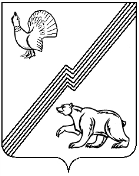 ДУМА ГОРОДА ЮГОРСКАХанты-Мансийского  автономного округа – ЮгрыРЕШЕНИЕот 29 марта 2016 года										  № 17Об отчете главы администрации города  Югорска о результатах своей деятельностии деятельности администрации города за 2015 годРассмотрев отчет главы администрации города Югорска о результатах своей деятельности и деятельности администрации города за 2015 год, представленный в соответствии с пунктом 10 статьи 27 Устава города Югорска,ДУМА ГОРОДА ЮГОРСКА РЕШИЛА:1. Принять к сведению отчет главы администрации города Югорска о результатах своей деятельности и деятельности администрации города за 2015 год (приложение).2. Признать деятельность главы администрации города Югорска и деятельность администрации города за 2015 год удовлетворительной. 3. Настоящее решение вступает в силу после его подписания.Глава города Югорска									Р.З. Салахов«29» марта 2016 года            (дата подписания)Приложение к решению Думы города Югорскаот 29 марта 2016 года № 17Отчет о деятельности главы администрации города Югорска о своей деятельности и деятельности администрации города за 2015 годОтчет о деятельности главы администрации города Югорска о своей деятельности и деятельности администрации города Югорска за 2015 подготовлен по данным органов и структурных подразделений администрации города Югорска. Темпы роста (снижения) показателей социально-экономического развития города Югорска приведены в сравнении с аналогичным периодом прошлого года.Краткий обзор предварительных итогов 
социально-экономического развития муниципального образования  город Югорск за 2015 год Основными  результатами экономического развития муниципального образования за 2015 год стали (в сопоставимых ценах):Увеличение товарооборота на 1 жителя на 30,4%.Увеличение объема отгрузки промышленной продукции  на 26,3%.Увеличение объема произведенной и отгруженной сельскохозяйственной продукции на 35,7%.Увеличение строительства жилья на 13,1%.Среднегодовая численность постоянного населения города увеличилась на 1,4% и составила 36,6 тыс. человек. Уровень рождаемости в городе превышает уровень смертности в 2,4 раза.С начала года в городе Югорске родилось 598 младенцев.Естественный прирост населения составил 344 человека (107,2%). Миграционный прирост населения составил 123 человека (71,5%). Численность экономически активного населения  составляет 26,1 тыс. человек. Среднесписочная численность  работающих увеличилась на 5,3% и составила 15,9 тыс. человек. Уровень регистрируемой безработицы – 0,9% от численности  экономически активного населения. Среднемесячные денежные доходы населения снизились на 0,2% и составили 48 404,8 рублей.	Среднемесячная заработная плата на одного работающего по крупным и средним организация города -74 415,3 рублей (102,8%), обеспечивая при этом 5,7 минимальных заработных плат установленных в автономном округе.  Средний размер доходов неработающих пенсионеров с учетом доплат негосударственного пенсионного фонда – 18 844,6 рублей (109,9%), что составляет  1,97 прожиточных минимумов пенсионера. Объем отгруженных товаров собственного производства, выполненных работ и услуг по крупным и средним производителям промышленной продукции составил 1 057,2 млн. рублей (126,3%). «Обрабатывающие производства» - 497,7 млн. рублей (142,1%).«Производство и распределение электроэнергии, газа и воды» -  559,5 млн. рублей (116,6%).Крупные и средние предприятия города выпускают следующие виды продукции:- пищевую продукцию: цельномолочную продукцию, мясо;- швейные изделия – спецодежду и трикотажные изделия широкого ассортимента.Малые предприятия города и КФХ осуществляют производство:-  хлеба и хлебобулочных изделий;- колбасных изделий, цельномолочной продукции;- пиломатериалов, вывозку древесины.Объем произведенной и отгруженной сельскохозяйственной продукции (без учета хозяйств населения) увеличился  на 35,7% и составил 223,5 млн. рублей. В городе 470 малых предприятия 3 средних предприятия 1 276 индивидуальных предпринимателя. Доля среднесписочной численности работников малых и средних предприятий в общей среднесписочной численности работников города – 22,0%. Оборот малых и средних предприятий, по предварительной оценке составил 5 963,2 млн. рублей (100,6%).Объем инвестиций в основной капитал по предварительной оценке составил 2 145,3 млн. рублей (76,8%). В отчетном периоде введено в эксплуатацию 42,3 тыс. кв. м жилья (113,1%), включая 84 индивидуальных жилых дома общей площадью 12,9 тыс. кв. метров. Объем выполненных работ по договорам строительного подряда составил 2,0 млрд. рублей (95,5%).  Оборот розничной торговли– 8,0 млрд. рублей (132,2%).По состоянию на 01.01.2016 в Югорске  209 магазинов, 8 торговых центров, 8 оптовых предприятий, 1 универсальный розничный рынок, 34 объекта мелкорозничной торговой сети и 70 предприятий общественного питания. В сфере образования в городе осуществляют деятельность: 4 автономных дошкольных образовательных учреждения, 6 общеобразовательных школ, имеющих дошкольные группы, 3 учреждения дополнительного образования детей, 1 учреждение среднего специального образования (на базе которого имеются группы начального профессионального образования) и 1 негосударственное образовательное учреждение «Православная гимназия преподобного Сергия Радонежского».  Система здравоохранения города представлена бюджетным учреждением Ханты – Мансийского автономного округа – Югры «Югорская городская больница», включающим в себя круглосуточный стационар на 217 коек  и 61 койку  дневного пребывания (в том числе, в поликлинике (женской консультации) - 10 коек, с учетом двухсменного режима работы) и поликлинику с плановой мощностью 841 посещение в смену, ведомственным санаторием - профилакторием ООО «Газпром трансгаз Югорск», мощность стационарного отделения которого составляет 315 коек, амбулаторно-поликлинического отделения на 750 посещений в смену, субъектами малого предпринимательства оказывающими населению медицинские услуги.В систему учреждений культуры и искусства города входят 12 организаций, из  них муниципальные - 2 учреждения культурно - досугового типа (МАУ «Центр культуры Югра-Презент», МУК «МИГ), городской музей, Централизованная библиотечная система.Сеть спортивно-оздоровительных объектов города насчитывает 82 спортивных сооружения и включает бюджетные учреждения: МБОУ ДОД «Специализированная детско-юношеская спортивная школа олимпийского резерва «Смена», МБУ «Культурно-спортивный комплекс «Юность», спортивные залы средних школ, бассейн средней школы № 6, зал для стрелковых видов спорта, плоскостные сооружения; ведомственные учреждения: Культурно - спортивный комплекс «Норд» ООО «Газпром трансгаз Югорск», в состав которого входят  Дворец спорта с бассейном, стадионы, лыжная база, 4 спортивных зала, а также спортивные залы предприятий и учреждений города, уличные площадки и игровые поля.На территории города Югорска реализовывалась 22 муниципальных программы в сферах образования, культуры, физической культуры и спорта, реализации молодежной политики и временного трудоустройства, организации деятельности по опеке и попечительству, обеспечения доступной среды для людей с ограниченными возможностями, энергосбережения, капитального ремонта жилищного фонда, благоустройства, обеспечения доступным и комфортным жильем жителей города Югорска, развития жилищно – коммунального комплекса, профилактики правонарушений и профилактики экстремизма, охраны окружающей среды, социально – экономического развития и совершенствования государственного и муниципального управления, развития гражданского и информационного общества,  управления муниципальными финансами, развития муниципальной службы, дополнительных мер социальной поддержки отдельных категорий граждан, управления муниципальным имуществом.За отчетный период на реализацию программ направлено 3 988,2 млн. рублей, из них за счет средств городского бюджета 1 322,3 млн. рублей. Исполнение муниципальных программ составило 99,7%.Глава 1Социально – экономическое развитие города ЮгорскаДемографияНа протяжении многих лет в городе Югорске сохраняется положительная динамика демографических процессов.Численность постоянного населения города на 1.01.2016 составила 36,8 тыс. человек.Среднегодовая численность постоянного населения города увеличилась на 1,4% и составила 36,6 тыс. человек.По данным Югорского отдела ЗАГСа в городе зарегистрировано рождение 598 младенцев, из которых 290 мальчиков  и 308 девочек. Уровень рождаемости в городе превышает уровень смертности в 2,4 раза. Естественный прирост населения составил 344 человека.Миграционный прирост населения - 123 человека.Планомерное и своевременное проведение диспансеризации взрослого населения с целью выявления заболеваний на ранних стадиях, проведение периодических медицинских осмотров работающего населения, модернизация оборудования и использование инновационных технологий в системе оказания медицинских услуг позволяет обеспечить сохранение и укрепление здоровья, и как следствие, способствует повышению продолжительности и качества жизни населения. Труд и занятость населенияЧисленность экономически активного населения (от 15 лет до 72 лет) составляет 26,1 тыс. человек. Трудовые ресурсы города Югорска (женщины 16-54 лет, мужчины 16-59 лет) составляют 22,2 тыс. человек.Среднесписочная численность  работающих (без внешних совместителей) по полному кругу организаций города Югорска – 15,9 тыс. человек (105,3%). Преобладающая часть занятого населения (13,1 тыс. человек) сосредоточена на крупных и средних предприятиях и организациях.Рост среднесписочной численности работающих произошел за счет увеличения численности работающих в организациях, осуществляющих операции с недвижимым имуществом и арендой, в сфере образования, в организациях транспорта и связи, оптовой и розничной торговли. Численность граждан, обратившихся за содействием в поиске подходящей работы в Югорский центр занятости населения, составила 1 527 человек (105,8%), из которых 704 женщины. Из общей численности обратившихся граждан – 636 человек (41,6%) трудоустроились.Уровень регистрируемой безработицы на конец отчетного периода составил 0,9% от экономически активного населения. Средняя продолжительность безработицы в городе Югорске - 4,3 месяца, а средняя продолжительность безработицы  молодежи, в возрасте 16 - 29 лет составляет 3,9 месяца.С начала текущего года работодателями города направлены сведения в Югорский центр занятости населения о потребности в работниках для замещения 1 720 свободных рабочих мест, из которых 105 рабочих мест  - в счет квоты для трудоустройства инвалидов. Основной спрос на рабочую силу поступал от работодателей, осуществляющих деятельность в  сфере строительства, транспорта и связи, операций с недвижимым имуществом, арендой и предоставлением услуг, обрабатывающие производства, а также из организаций бюджетной сферы (образование, здравоохранение). На местном рынке труда востребованы высококвалифицированные рабочие профессии в сфере строительства, связи, обрабатывающего производства, торговли, гостиничного и ресторанного бизнеса. Требуются специалисты в учреждения образования и здравоохранения, а также в сферу строительного и жилищно-коммунального комплекса.По данным Югорского центра занятости населения:-  работодателями города в течение года было создано 636 рабочих мест, из которых 176 – постоянные рабочие места и 460 - временные, на которые трудоустроены граждане, обратившиеся в поиске подходящей работы; - оказаны государственные услуги по организации профессиональной ориентации на местном рынке труда для 826 граждан, из них 394 женщины. Повысили профессиональную подготовку 85 человек. - 17 человек из числа безработных получили финансовую поддержку и   зарегистрировали собственное дело. Основные направления деятельности данных предпринимателей, это производство столярных и плотницких работ, санитарно-технических работ, информационные технологии, бухгалтерский учет и аудит, оказание услуг в сфере образования и физической культуры, услуги такси и сельскохозяйственное производство.Социально-трудовые отношения на уровне организаций города регулируются коллективными договорами, которые действуют в 36 организациях, обеспечивая социальные гарантии более 12 тысячам работающих в организациях города различных форм собственности.В 2015 году проведено 2 заседания муниципальной трехсторонней комиссии по регулированию социально-трудовых отношений, на которых рассматривались вопросы организации летнего отдыха детей, трудозанятости населения, уровня заработной платы работников муниципальных учреждений города, в рамках исполнения Указа Президента РФ от 07.05.2012 № 597, исполнения муниципальных  программ, реализуемых в городе Югорске. С работодателями города Югорска заключены и действуют 25 Соглашений о проведении координационных мероприятий в сфере социально-трудовых отношений на соответствие требованиям законодательства.В рамках межведомственного взаимодействия при администрации города Югорска работают комиссии по вопросам социально-экономического развития города Югорска и по охране труда, в состав которых входят представители органов местного самоуправления, федеральных органов надзора и контроля, крупных организаций города, представители территориальных объединений профсоюзов и работодателей.Уровень жизни населенияВ структуре денежных доходов определяющую роль составляет фонд оплаты труда, удельный вес которого в 2015 году составил 50,9%, социальные выплаты – 19%, доходы от собственности -8,3%, доходы от предпринимательской деятельности – 13,8%, прочие доходы – 8%.Денежные доходы населения снизились на 0,2% к аналогичному периоду прошлого года и составили 48 404,8 рублей, и все-же это больше, чем в среднем по Югре 44 100 рублей.  Снижение доходов произошло за счет снижения полученных доходов населения от собственности.Реальные денежные доходы населения составили 42 289,7 рублей (94%), с учетом инфляционных процессов по Ханты-Мансийскому автономному округу-Югре в размере 14,5%, Среднемесячная начисленная заработная плата по крупным и средним предприятиям увеличилась на 2,8% и сложилась на уровне 74 415,3 рублей. Среднемесячная заработная плата работников бюджетной сферы составила 36 960 рублей.Среднемесячный доход неработающего пенсионера возрос на 9,9% и составил 18 844,6 рублей или 1,97 величины прожиточного минимума пенсионера. Мероприятия, проводимые администрацией города Югорска, направленные на повышение уровня заработной платы низкооплачиваемых категорий работников бюджетной сферы и иных форм собственности, позволили  исключить случаи выплаты заработной платы ниже величины минимального размера оплаты труда и прожиточного минимума, установленных на территории Ханты-Мансийского  автономного округа – Югры.  Градостроительная деятельностьГород Югорск - уникальный город, привлекательный с разных точек зрения. Город расположен в западной части Ханты-Мансийского автономного округа – Югры в бассейне рек Ух и Эсс, притоков реки Конда. Площадь территории города составляет 33 380,5 га.Деятельность администрации города в сфере строительства направлена на увеличение обеспеченности населения благоустроенным жильем и объектами социальной инфраструктуры. В области архитектуры и градостроительства деятельность направлена на осуществление координации и регулирования градостроительной деятельности на территории города Югорска.В целях выполнения планов и программ комплексного социально-экономического развития осуществляется ежегодное планирование ввода объектов жилого назначения. В 2015 году введено в эксплуатацию более 42 тысяч квадратных метров жилья, в том числе, более 12,9 тысяч квадратных метров в индивидуальных жилых домах, что на 13% больше чем в 2014 году. Общий ввод жилья на одного жителя за год составил 1,6 квадратных метров. Построены и введены в эксплуатацию многоквартирные жилые дома: в 1 микрорайоне - №18 по улице Толстого, в 5а микрорайоне - №7 корпус 1 по улице Чкалова, в 11 микрорайоне - № 9 по улице Лесозаготовителей. Продолжились работы по преобразованию третьего микрорайона города. На месте снесенных ветхих деревянных домов построен и введен в эксплуатацию трехэтажный жилой дом: №19 по улице Магистральная и продолжается строительство трехэтажного жилого дома по улице Садовая. Завершено строительство самого большого в городе Югорске детского сада на 300 мест по улице Менделеева. Детский сад построен в рамках межрегиональной программы «Сотрудничество» по уникальному проекту, аналогов которому нет в Югре. Современное здание детского сада оборудовано лифтом, в том числе грузовым, бассейном с трехступенчатой системой очистки воды и теплым полом, актовым залом со сценой. В центральной части здания детского сада расположены входная группа и вестибюльная зона, которая соединяет 3 цилиндрических объема, на трех этажах которых размещаются групповые ячейки. Групповые ячейки для детей ясельного возраста имеют самостоятельный вход с территории детского сада. В подвальном этаже, входы в который обособлены, располагаются прачечные и технические помещения. На прилегающей территории установлены современные детские спортивные и прогулочные площадки с прорезиненным покрытием.Введены в эксплуатацию после реконструкции объекты потребительского рынка: магазин «Добрый» и «Анна». Здание бывшего клуба «Лангал» реконструировано под торговый центр.В целях реализации Федерального закона от 01.12.2014 № 419-ФЗ «О внесении изменений в отдельные законодательные акты Российской Федерации по вопросам социальной защиты инвалидов в связи с ратификацией Конвенции о правах инвалидов»,  постановлением администрации города Югорска от 03.07.2015 № 2477 «Об организации работы по подготовке мероприятий по повышению значений показателей доступности для инвалидов объектов и услуг (дорожная карта) в городе Югорске», распоряжением  администрации города создана комиссия по проведению обследований объектов инфраструктуры для  инвалидов и других маломобильных групп населения. Обследовано 20 муниципальных объектов, составлены рекомендации по повышению доступности данных объектов.В направлении декоративно-художественного и праздничного оформления города были достигнуты следующие результаты:- внесены изменения в Нормы и правила  по благоустройству территории города;- разработана и утверждена Схема размещения рекламных конструкций на территории города Югорска;- построен мемориальный комплекс Воинской славы, который включает в себя гранитную стелу высотой 3 м и длиной 40 м с высеченными на ней иллюстрациями событий Великой Отечественной войны в хронологическом порядке. На территории комплекса размещены стенды с военной техникой времен Великой Отечественной войны и современности;- рядом со скульптурой мотоциклиста Валеры установлено дополнение к главной композиции — железный пес. Новое творение пришлось по душе горожанам. Ребятня гладила «железного» пса, смело забиралась на скульптуру, с удовольствием позируя многочисленным фотографам.В рамках празднования 70-летия Победы в Великой Отечественной войне центральная площадь была украшена флаговыми конструкциями, на городских улицах и во дворах жилых домов высажено более 2 000 деревьев и кустарников.	По результатам выездных совещаний администрации с депутатами Думы города Югорска выполнено 9 схем благоустройства территорий.	 В 2015 году продолжена разработка градостроительной документации города Югорска. Решением Думы города Югорска от 26.03.2015 № 17 утверждены новые Правила землепользования и застройки города Югорска, разработаны и утверждены проекты планировки 8, 10, 16 и 16 а микрорайонов, района  Югорска -2 и 1 очередь проекта планировки «Сети электроснабжения 10-0,4кВ, КТП-10/0,4кВ зоны размещения садоводческих и огороднических товариществ в городе Югорске».С целью побуждения собственников завершенных строительством индивидуальных домов к вводу в эксплуатацию проводится масштабная разъяснительная работа об «упрощенном» порядке регистрации права на вновь выстроенные объекты индивидуального жилищного строительства, в том числе с привлечением СМИ.Муниципальная собственностьИмуществоСобственность муниципального образования состоит из имущества, находящегося в оперативном управлении, хозяйственном ведении и казне города. В реестре муниципальной собственности числится 36 447 объектов на сумму 8,7 млрд.  рублей и 251 земельный участок кадастровой стоимостью 779 млн рублей, общей площадью 5 340 100,39 кв. метров.По состоянию на 31.12.2015 в реестре муниципальных учреждений и предприятий города Югорска числится 33 муниципальных учреждения и 3 муниципальных унитарных предприятия. В соответствии с Федеральным законом от 21.12.2001 № 178-ФЗ «О приватизации государственного и муниципального имущества» утвержден прогнозный перечень имущества, подлежащего приватизации в 2015 году. В соответствии с этим перечнем  был продан 1 объект недвижимости, расположенный на земельном участке, 1 помещение, расположенное в нежилом здании и реализовано 8 единиц автотранспортных средств.Получено доходов в бюджет города 60,1 млн.  рублей, в том числе:- от аренды имущества 17, 6 млн.  рублей;- от продажи имущества 3,8 млн.  рублей;- от продажи квартир 27,4 млн.  рублей;- дивиденды 0,2 млн.  рублей;- за социальный найм жилья 3,4 млн.  рублей;- штрафные санкции 7,7 млн.  рублей.В государственную собственность Ханты-Мансийского автономного округа - Югры передано 84 объекта электроснабжения и 8 земельных участков для обслуживания вышеуказанных объектов, 9 объектов газоснабжения и 30 земельных участков для обслуживания данных объектов.ЗемляТерритория муниципального образования город Югорск составляет 32 380,41 гектар.От управления земельными ресурсами за 2015 год в бюджет города поступило:-  от арендной платы за пользование земельными участками --55,7 млн. рублей;-  от продажи земельных участков - 23,8 млн. рублей-  сумма земельного налога - 39,2 млн. рублей. Всего под объектами недвижимости продано 1 508 земельных участков, в том числе 1 447 под гаражами,  56 под ИЖС,  5 – прочее назначение.В 2015 году особое внимание в работе администрации было уделено учету гаражных и садовых товариществ. Специалисты Департамента муниципальной собственности и градостроительства администрации города Югорска приняли участие в общих собраниях членов гаражных и садовых товариществ.Для решения возникающих вопросов созданы Координационный совет по взаимодействию с садоводческими, огородническими, и дачными некоммерческими объединениями граждан (утвержден постановлением администрации города Югорска от 20.10.2015 № 3173) и совет по взаимодействию с гаражными кооперативами (товариществами) (утвержден постановлением администрации города Югорска от 20.10.2015 № 3174).Охрана окружающей средыАдминистрация города Югорска ежегодно проводит активную работу по сохранению окружающей среды и проведению природоохранных мероприятий на территории города. В течение 2015 года жители города Югорска, организации и предприятия  города активно участвовали в мероприятиях, проводимых на территории города, в рамках Международной акции «Спасти и сохранить». В рамках акции «Спасти и сохранить», а также в рамках акций «Лес победы» и «Дни древонасаждений», «Аллея выпускников» к посадке деревьев были привлечены организации и индивидуальные предприниматели, школы и детские сады, а также гости и жители города. Озеленением территории и благоустройством города Югорска занимались следующие учреждения и предприятия: ОАО «Служба заказчика», МАУ «Городское лесничество», МТО «Эколог», МТО «Дорожник», МУП «Югорскэнергогаз». В результате мероприятий по озеленению территории города было высажено 2 400 деревьев и кустарников разных пород (береза обыкновенная, ель колючая, рябина обыкновенная и шиповник) и 226 000 цветов. Площадь обустроенных газонов составила 160 066 кв.м.  В Молодежном центре «Гелиос» были сформированы молодежно-трудовые отряды, которые ежедневно выполняли уборку территории города, мероприятия по благоустройству города, у населения в рамках акции «Макулатура сдавайся» организован сбор макулатуры. Объем собранного сырья составил более 2,0 тн.Городское лесничество в течение 2015 года производило очистку городских лесов, зон отдыха и парка по улице Менделеева от бытовых и производственных отходов, очистку мусора в частном секторе по улице Брусничная. Общий объем убранного мусора составил 1 246 м3. Неравнодушными остались и специалисты администрации города и организовали субботники  по санитарной очистке города, городских лесов, бесхозных территорий от бытовых и производственных отходов. Предпринимателями города и активистами Благотворительного фонда «Югорск без наркотиков», с целью привлечения внимания к сохранению чистоты и порядка в лесах проведена акция «Чистый лес». Участники акции показали пример бережного отношения к лесу и собрали 150 м3 мусора в лесопарковой зоне на финском комплексе.Для участия в субботниках было привлечено более 70 учреждений, предприятий и организаций. Общее количество вывезенного и утилизированного мусора составило 1 500 куб.м. В течение всего 2015 года на территории города Югорска было проведено 106 природоохранных и экологических мероприятий, из них 60% - мероприятия эколого-просветительской и эколого-образовательной направленности и 40% - мероприятия природоохранного характера.Общее количество участников природоохранных и эколого-просветительских мероприятий  составило более 9 242 человека.В течение года специалистами администрации города регулярно проводились выезды по территории города по выявлению фактов административных правонарушений в области охраны окружающей среды, в результате которых в отношении виновных лиц было составлено 37 протоколов об административных правонарушениях. Информационную просветительскую деятельность в области охраны окружающей среды вели телекомпании «Норд» и «Югорск-ТВ», городская газета «Югорский вестник». ПравопорядокСоблюдение правопорядка в городе обеспечивается посредством работы правоохранительных органов, в первую очередь – ОМВД России по городу Югорску, администрации города в лице профильных структурных подразделений, с привлечением общественности. В 2015 году общее количество зарегистрированных преступлений составило 525 против 412 в 2014 году. Выявлено 3 504 административных правонарушений. В профилактике преступлений и правонарушений немаловажную роль играют общественные формирования правоохранительной направленности, действующие в городе Югорске. Активное участие в охране общественного порядка приняли работники БУ ЮГБ  (Югорская городская больница), общеобразовательных учреждений, муниципального автономного учреждения «Молодежный центр труда «Гелиос», Югорского политехнического колледжа и частных охранных организаций, а именно: «Ратник», «Витязь», «Барс», «Щит», казаки казачьего общества «Станица Югорская». За отчетный период поощрено 26 активных членов Народной дружины и родительского патруля, 15 членов поощрены правами начальника ОМВД России по городу Югорску, 4 члена народной дружины награждены благодарственным письмом главы администрации города Югорска. В целом обстановка в городе остается стабильной: за отчетный период не допущено грубых нарушений общественного порядка.В 2015 году на территории муниципального образования чрезвычайных ситуаций природного и техногенного характера, а также биолого-социальных чрезвычайных ситуаций не произошло.ПромышленностьОбъем отгруженных товаров собственного производства сторонним организациям по кругу крупных и средних производителей промышленной продукции составил 1 057,2 млн. рублей (126,3% в сопоставимых ценах). В обрабатывающем производстве отгружено продукции на 497,7 млн. рублей (142,1%), в сфере производства и распределения электроэнергии, газа и воды – 559,5 млн. рублей (116,6% в сопоставимых ценах). Продукцией пищевой промышленности (среди крупных и средних предприятий города) обеспечивает ООО «СПП «Югорское» (мясо и молочные продукты) и ЗАО «Тандер» (сеть магазинов «Магнит») (хлеб и хлебобулочные изделия, кондитерские изделия, мясные полуфабрикаты). С начала года предприятиями произведено 167 тонн хлебобулочных изделий, 79 тонн кондитерских изделий, 10,4 тонны мяса и субпродуктов (78,7%), 5 тонн колбасных изделий, 98,0 тонн мясных полуфабрикатов, 772 тонны цельномолочной продукции (99,2%), 7,8 тонн масла (95,5%).Предоставление услуг по монтажу, ремонту, техническому обслуживанию машин и оборудования осуществляет УЭЗиС ООО «Газпром трансгаз Югорск». Оказано работ, услуг сторонним организациям на общую сумму 356,0 млн. рублей (117,4% в сопоставимых ценах).Предоставление услуг по монтажу, техническому обслуживанию и ремонту приборов и инструментов для измерений, контроля и прочих целей осуществляет МУП «Югорскэнергогаз» (услуги, предоставляемые организациям, по техническому обслуживанию приборов сантехники, электрики, вентиляции). Объем оказанных услуг – 1,7 млн. рублей (38,4% в сопоставимых ценах). Снижение по данному направлению связано с сокращением количества договоров на техническое обслуживание сантехнических приборов.Швейное производство в городе осуществляет Цех по ремонту и пошиву спецодежды Югорского УМСиК ООО «Газпром трансгаз Югорск». Основным видом деятельности Цеха является выполнение качественного ремонта и пошив спецодежды и трикотажных изделий широкого ассортимента для работников ООО «Газпром трансгаз Югорск». Издательскую деятельность осуществляют МУП «Югорский информационно - издательский центр» и редакция газеты «Норд» ООО «Газпром трансгаз Югорск». Объем выполненных работ, услуг составил 3,2 млн. рублей (64,3% в сопоставимых ценах). Основным поставщиком энергоресурсов в городе является МУП «Югорскэнергогаз». Услуги по обеспечению работоспособности электрических сетей оказывает ОАО «ЮТЭК – Югорск». Объем отгруженной продукции по видам деятельности, связанным с производством и распределением энергоресурсов составил 559,5 млн. рублей (116,6% в сопоставимых ценах). Увеличение объема реализации энергоресурсов связано с вводом в эксплуатацию пяти многоквартирных домов.Развитие агропромышленного комплексаВ течение отчетного периода реализацию продукции животноводства осуществляли 1 организация и 8 крестьянских (фермерских) хозяйств (далее - КФХ).Объем отгруженной сельскохозяйственной продукции (без учета хозяйств населения) увеличился на 35,7 % к результатам прошлого года (в сопоставимых ценах) и составил 223,5 млн. рублей. За 2015 год произведено и реализовано (включая фермерские хозяйства):- 1 765 тонн молока и молочной продукции (117,1%); - 2 458 тонн  мяса и мясной продукции (147,3%);- 52 тыс. штук куриных яиц.Местные производители обеспечивают молоком и кисломолочной продукцией, жителей города (розничная продажа), учреждения социальной сферы (муниципальные закупки). Продукция местных сельхозтоваропроизводителей реализуется в 10 торговых точках города.Рост объемов реализации связан с поэтапным вводом в эксплуатацию животноводческого комплекса в двух КФХ, что повлекло за собой увеличение производственных мощностей, ассортиментного перечня мясной продукции и растущий спрос населения города на продукцию местных сельхозтоваропроизводителей. В животноводческих хозяйствах города содержится:- 1 503 головы КРС (118,7%), в том числе 621 корова (121,3%); - свиней 8 154  головы (105,0%); - лошадей 26 голов (74,3%); - овец (коз) 14 голов (24,5%);- птиц 2 891 голова.За отчетный период КФХ приобретены племенные животные - 345 голов свиней  породы крупная белая и ландрас и  149 голов КРС породы голштинская и герефорды.Положительной динамике сельскохозяйственного производства способствует реализация государственной политики по поддержке сельскохозяйственных товаропроизводителей в рамках государственной программы «Развитие агропромышленного комплекса и рынков сельскохозяйственной продукции в Ханты-Мансийском автономном округе-Югре на 2014-2020 годы».В 2015 году объем государственной поддержки составил 193,9 млн. рублей (в 2014 году -117,1 млн. рублей), в том числе субсидия на поддержку: - животноводства – 171,0 млн. рублей (рост в 1,6 раз); - на развитие мясного скотоводства – 8,4 млн. рублей (рост в 2,7 раза);- на развитие материально-технической базы малых форм хозяйствования - 14,5 млн. рублей (рост в 2,8 раза). Всего в 2015 году субсидию на поддержку сельскохозяйственного производства получали 9 сельхозтоваропроизводителей города Югорска.Субсидии на содержание маточного поголовья сельскохозяйственных животных в личных подсобных хозяйствах предоставлены 27 гражданам на сумму 0,4 млн. рублей.Продукция югорских сельхозпроизводителей получила признание на многих выставках федерального и регионального уровней:По итогам VI Межрегиональной агропромышленной выставки (г. Ханты-Мансийск):- ООО СПП «Югорское» в номинации «Новый вид продукции» получило золотую медаль за бифифрут, масло топленое, серебряную медаль - за молоко топленое, в номинации «Высокое качество продукции» - за сметану (15%), сливки (35%), серебряную медаль - за ряженку;- КФХ Багаевой Е.В.  в номинации «Высокое качество продукции» -  серебряные медали за полукопченые колбасы «Свиная», «Охотничьи колбаски» и «Таллинская»;- КФХ Беккера А.В.  в номинации «Высокое качество продукции»  - золотую медаль за сметану (20%), кисломолочный продукт «Варенец» (4%), серебряную медаль – за кисломолочный продукт «Ряженка» (4%), в номинации «Новый вид продукции» золотую медаль за сыр мягкий «Адыгейский».По итогам Международной выставки, проходившей в г. Москва в мае 2015 года, КФХ Багаевой Е.В. получило 11 золотых медалей за производимую колбасную продукцию.По итогам юбилейной XX Окружной выставки-форума «Товары земли Югорской» (г. Ханты-Мансийск) КФХ Багаевой Е.В., КФХ Беккера А.В., ООО СПП «Югорское» награждены дипломами за высокое качество производимой сельскохозяйственной продукции.ТранспортВ 2015 году пассажирские перевозки автомобильным транспортом общего пользования осуществлялись по  городским муниципальным и коммерческим маршрутам регулярного сообщения на территории города Югорска».Муниципальные маршруты (№ 11 «А» «Финский комплекс – ПММК»; № 20 «Югорск – Югорск – 2», № 20 «А» «Югорск – Югорск – 2», № 21 «Торговый центр – Зеленая зона»)  производились автотранспортным предприятием ОАО «Северавтотранс». Затраты предприятия на перевозку одного пассажира значительно превышают стоимость проездного билета, поэтому за счет средств городского бюджета автотранспортному предприятию были возмещены недополученные доходы в форме субсидий, которые в 2015 году составили 17,7 млн. рублей.Коммерческие маршруты  (№№ 1, 1 «Б» «Финский комплекс – Школа № 2», № 1»А» «Школа № 6 – Авалон – Школа № 2», №№ 11, 11»Б» «Финский комплекс – ПММК», №№ 21 «А», 21 «Б» «магазин «Парус» - Зеленая зона»; № 16 «ул. Покровская – школа № 6») обеспечивали индивидуальные предприниматели на 13–ти маршрутных такси и 3-х автобусах на условиях самоокупаемости.Администрацией города Югорска проводится большая работа по обеспечению безопасности дорожного движения и снижению аварийности на дорогах. Проведены четыре заседания комиссии по обеспечению безопасности дорожного движения при администрации города Югорска.Для обеспечения технического состояния улично-дорожной сети, приведения в соответствие требованиям нормативных актов в области обеспечения безопасности движения в Югорске ежегодно выполняются мероприятия, направленные на повышение безопасности движения, безопасности жителей города. Дополнительно устанавливаются дорожные знаки, искусственные дорожные неровности из асфальтовой смеси, обустраиваются пешеходные переходы, обозначены стоянки для автотранспорта инвалидов возле социальных объектов (вокзал, поликлиника, управление соцзащиты населения, крупные торговые центры).Потребительский рынокТорговляПо состоянию на 01.01.2016 на территории города осуществляют деятельность 209 магазинов, 8 торговых центров, 8 оптовых предприятий, 1 универсальный розничный рынок и 34 объекта мелкорозничной торговой сети. В 2015 году продолжилась оптимизация  торговой сети города, вновь открылось 25 и закрылось 16 предприятий розничной торговли.Уровень обеспеченности торговыми площадями на тысячу жителей превышает норматив в 2,5 раза и составляет 1 179,5 кв. м.Обеспеченность магазинами продовольственных товаров составляет 197,3%, обеспеченность магазинами непродовольственных товаров  273,8% по отношению к нормативу. Одним из показателей, характеризующим развитие сферы торговли, является доля торговых объектов современных форматов площадью более 400 кв. м. В Югорске эта сфера развивается с положительной динамикой и, в 2015 году данный показатель  составил 74%, что на 9,6% выше показателя прошлого года. Объем продаж населению города по предварительной оценке, вырос на 32,2% и составил 8 029,9 млн. рублей, в основном благодаря  открытию новых  крупных  объектов федеральных сетей: гипермаркета «Магнит», «МВидео», «Спортмастер», «Глория джинс», «Золото 585», магазина «Монетка», торгово-развлекательного центра «Лайнер». За отчетный год показатель общих площадей, занимаемых федеральными сетями, вырос на 5,1%  и составил 23,3% от общей площади магазинов города.Позитивная динамика основных макроэкономических показателей на протяжении ряда лет в городе способствовала развитию отрасли и входу федеральных операторов.Общественное питаниеПо состоянию на 01.01.2016 на территории города предоставляют услуги общественного питания 72 предприятия на 3 806 посадочных места (+99 мест), из них общедоступную сеть представляют 48 объектов на 1 944 посадочных места, закрытую сеть - 21 предприятие на 1 862 посадочных места. Обеспеченность населения услугами общественного питания общедоступной сети превышает норматив на 32,8%. В городе осуществляют деятельность 3 предприятия по производству и доставке блюд японской и итальянской кухни. Данная услуга востребована жителями города.Продукцию представителей крупнейших сетей ресторанов быстрого обслуживания, работающих по принципу франчайзинга «Саб Вей», «Папа пицца», «Витамин бар». можно попробовать в открывшемся торгово-развлекательном центре «Лайнер». Новые объекты оснащены современным техническим оборудованием и оригинальными семейными зонами отдыха.С целью расширения розничных каналов сбыта продовольственных и непродовольственных товаров, сельскохозяйственной продукции, в 2015 году проведено 36 выставок-продаж и ярмарок, в том числе 13 организовано администрацией города Югорска, в 10 ярмарках участвовали местные товаропроизводители.Платные услугиЗа 2015 год, по предварительной оценке населению города во всех секторах реализации было оказано платных услуг на сумму 2 573,2 млн. рублей (97,6% в сопоставимых ценах). Небольшое снижение спроса на платные услуги является следствием нестабильности экономики в условиях экономического кризиса.Среднедушевое потребление услуг за отчетный период увеличилось на 9,8% (в действующих ценах) и составило 70,3 тыс. рублей на одного жителя. Рынок платных услуг населению представлен бытовыми, медицинскими, санаторно- оздоровительными, образовательными, жилищными и коммунальными услугами, услугами культуры, физкультуры и спорта, связи, пассажирского транспорта. Самыми востребованными остаются услуги обязательного характера: жилищно-коммунальные услуги, услуги пассажирского транспорта и связи, медицинские услуги и услуги бытового характера.Медицинские услугиПлатные медицинские услуги на территории города Югорска оказывали учреждения, финансируемые из бюджета Ханты-Мансийского автономного округа - Югры:- бюджетное учреждение Ханты – Мансийского автономного округа – Югры «Югорская городская больница»;- бюджетное учреждение Ханты-Мансийского автономного округа - Югры «Советский психоневрологический диспансер».Лечебно-профилактическая база ведомственного учреждения санаторий – профилакторий ООО «Газпром трансгаз Югорск» позволяет оказывать значительный перечень медицинских услуг. Основные направления деятельности - реабилитация гастроэнтерологических больных и пациентов с заболеваниями опорно - двигательной системы. Медицинские  услуги, в том числе в стоматологии, педиатрии, неврологии, отоларингологии, акушерству и гинекологии, офтальмологии, в городе оказывают индивидуальные предприниматели.Коммунальные услугиВ 2015 году тарифы на услуги коммунального комплекса устанавливались с поэтапным повышением в рамках предельных индексов роста тарифов, установленных в среднем по Ханты-Мансийскому автономному округу – Югре Федеральной службой по тарифам, с учетом доступности услуг для потребителей и ограничения роста платы граждан за коммунальные услуги.Рост экономически обоснованных тарифов, утвержденных Региональной службой по тарифам Ханты – Мансийскому автономному округу – Югры на коммунальные услуги по городу Югорску с 1 июля 2015 года  к 1 июля 2014 года составил:- по холодному водоснабжению – на 11,3%;- по водоотведению – на 11,3 %;- по утилизации ТБО – на  8,5%.- по теплоснабжению – на 8,3%; с 5 сентября 2015 года  - на 13,5%;- по горячему водоснабжению – на 9,1%, с 13 октября 2015 года – на 13,0%.Изменение тарифов на коммунальные услуги произошло по причинам:- в первую очередь, роста тарифов на продукцию естественных монополий;- во-вторых, поэтапным доведением базовой тарифной ставки рабочего первого разряда до размера, установленного отраслевым тарифным соглашением в ЖКХ в Российской Федерации;- в третьих, уровнем инфляции, при этом в составе тарифов учитываются только экономически обоснованные расходы, подтвержденные документами в соответствии с требованиями действующего законодательства.Стоимость содержания типовой приватизированной двухкомнатной квартиры для семьи из трёх человек общей площадью 54 кв.м в капитальном доме с полным благоустройством (по нормативам, без учета газоснабжения, электроснабжения) увеличилась  по отношению к 1 июля 2014 года на 7,9%,  с 1 июля 2015 года, на 9,1%, с сентября 2015 года на 13,7%,  с 13 октября 2015 года.  В соответствии с федеральным и окружным законодательством населению города оказывается социальная поддержка из средств округа в части оплаты за жилое помещение и коммунальные услуги. Сумма поддержки за 2015 год составила 19,3 млн. рублей, произведена выплата субсидий на оплату жилищно-коммунальных услуг 840 семьям. Средний размер ежемесячной субсидии составил 1 914,66 рублей в месяц (в 2014 году – 2083,3 рубля). В связи с высоким уровнем инфляции потребительские расходы жителей города Югорска увеличились на 35,4% и составили порядка 310 554,6 рублей на одного жителя.Можно сказать, что потребительский рынок города Югорска на протяжении многих лет динамично развивается, что со временем позволит обеспечить качественно новый, современный уровень обслуживания населения.Малое и среднее предпринимательство(предварительная оценка)Согласно данным Единых государственных реестров юридических лиц и индивидуальных предпринимателей на 01.01.2016 на территории города Югорска осуществляли свою деятельность 1 749 субъектов малого и среднего предпринимательства, из них  470 малых предприятий, 3 средних предприятия и 1 276 индивидуальных предпринимателей. Оборот малых и средних предприятий, включая индивидуальных предпринимателей, остался на уровне прошлого года и  составил 5 963,2 млн. рублей.Среднесписочная численность работников малых и средних предприятий составила  3 498 человек. Доля среднесписочной численности работников малых и средних предприятий в общей среднесписочной численности работников города достигла 22%.Малыми предприятиями города произведено:- 3 068,5 тонн хлеба и хлебобулочных изделий (123,2%);- 14,4 тыс. м3 пиломатериалов (171,4%);- заготовлено и вывезено 58,9 тыс. м3 древесины (175,3%).В бюджет города Югорска от предпринимательской деятельности поступило налогов на сумму 98,0 млн. рублей.На муниципальном уровне поддержка предпринимательства осуществляется в соответствии с подпрограммой II «Развитие малого и среднего предпринимательства» муниципальной программы «Социально-экономическое развитие и совершенствование государственного и муниципального управления в городе Югорске на 2014-2020 годы» с объемом финансирования 5,65 млн. рублей, в том числе за счет средств городского бюджета 0,35 млн. рублей.В рамках программы поддержка оказана 51 субъекту предпринимательства (в 2014 году 32 субъектам) на сумму 4,27 млн. рублей (161,0%). Основная форма поддержки – это компенсация части затрат предпринимателей на создание нового и развитие действующего бизнеса.Проведено два конкурса на оказание грантовой поддержки на реализацию бизнес-проектов начинающим предпринимателям и предпринимателям, осуществляющим деятельность в сфере социального предпринимательства.Победителям конкурсов (5-ти предпринимателям) выплачены гранты на общую сумму 1,2 млн. рублей. В конкурсе молодёжных бизнес-проектов «Путь к Успеху!» гранта удостоен предприниматель с бизнес-проектом «Частные автокурсы».Для начинающих предпринимателей организовано обучение по программе «Генерация роста».В честь профессионального праздника «День российского предпринимательства» администрацией города организованы и проведены 6 мероприятий с участием предпринимателей.Продолжена практика подготовки фильма о предпринимательском сообществе города, об успехах югорских предпринимателей и перспектив развития бизнеса.Предпринимателями, получившими поддержку в рамках программы, созданы 10 рабочих мест, укреплена материально-техническая база.Инфраструктуру поддержки субъектов малого и среднего предпринимательства города Югорска образует филиал Фонда поддержки предпринимательства Югры, расположенный  в городе Советский, Фонд Югорская региональная микрофинансовая организация Советское отделение и Координационный совет по развитию малого и среднего предпринимательства на территории города Югорска.Представительством Фонда поддержки предпринимательства Югры оказана финансовая, имущественная, образовательная и консультационная поддержка 810 субъектам малого и среднего предпринимательства города Югорска и лицам, планирующим открытие собственного дела.При содействии Организаций инфраструктуры за 2015 год было зарегистрировано новых 20 субъектов предпринимательства и создано 26 новых рабочих мест, привлечено на реализацию бизнес-проектов финансовых средств в сумме 16,3 млн. рублей.Субъекты малого и среднего предпринимательства привлекаются к размещению муниципального заказа. Объем муниципальных заказов, размещенных у субъектов малого и среднего предпринимательства, составил 73,8% от общего объема размещенных заказов.Несмотря на высокий уровень конкуренции, субъекты малого и среднего предпринимательства продолжают вкладывать средства в собственное развитие. За 2015 год предпринимателями было построено (реконструировано) и введено в эксплуатацию 11 стационарных объектов на сумму 144,5 млн. рублей.ТуризмНа территории города Югорска работают 7 туристических компаний, которые оказывают жителям города и близлежащих населенных пунктов услуги в сфере туризма. Предлагаются туристические маршруты по внутреннему туризму, ближнему и дальнему зарубежью.Для гостей города предоставляют свои услуги 4 гостиницы, номерной фонд которых составляет 162 номера, 225 койко-мест. Количество туристов и экскурсантов, посетивших город Югорск в 2015 году, согласно данным предоставленным гостиницами – 8 738 человек.В целях формирования благоприятных условий для привлечения частных инвестиций в сферу туризма в рамках муниципальной программы «Развитие культуры и туризма в городе Югорске на 2014 – 2020 годы» на базе музея под открытым небом «Суеват Пауль» реализуется инвестиционный проект «музейно-туристический комплекс «Ворота в Югру».22.09.2015. в Тольятти были подведены итоги регионального конкурса Национальной премии в области событийного туризма «Russian Event Awards» Приволжского и Уральского федеральных округов. В номинации «Лучшая площадка для развития событийного туризма. Музейно-выставочные комплексы» победителем признан проект югорского Музея истории и этнографии «Музей – перекресток культур». Эксперты отметили большое количество и разнообразие событийных мероприятий, проводимых в Музее под открытым небом «Суеват пауль», в том числе, подготовленных непосредственно музейными работниками. По мнению экспертного совета, деятельность музея по организации событийного туризма в регионе выходит за рамки музейных функций и соответствует деятельности Туристско-информационного центра.Проект «Музей – перекресток культур» представлен в финале Национальной премии в области событийного туризма «Russian Event Awards» 2015 года, который состоялся 21-22 октября в городе Казани, и занял 3 место.С целью развития отрасли туризма, в рамках подпрограммы «Развитие малого и среднего предпринимательства» муниципальной программы «Социально-экономическое развитие и совершенствование государственного и муниципального управления в городе Югорске на 2014 – 2020 годы», предусмотрена поддержка субъектов малого предпринимательства, осуществляющих деятельность в сфере внутреннего и въездного туризма.В целях повышения информированности населения о туристских объектах города регулярно обновляется интернет-страница на портале и официальном сайте администрации муниципального образования город Югорск в разделе «Туризм».На интернет-порталах UGRA.TRAVEL и RUSSIA.TRAVEL размещена информация о муниципальном образовании город Югорск.Глава 2Инвестиции и строительствоВ 2015 году объем инвестиций в городе за счет всех источников финансирования по предварительным итогам составил 2 145,3 млн. рублей.Порядка 20,0% инвестиций осуществлено за счет бюджетных средств, основная доля из них - средства бюджета автономного округа (86,4%), которые направлены на реализацию государственных и, соответственно, муниципальных программ аналогичной направленности.  В течение отчетного периода осуществлялось финансирование строительства капитальных объектов социальной сферы и городского хозяйства в рамках реализации следующих государственных программ автономного округа:«Развитие физической культуры и спорта в Ханты-Мансийском автономном округе – Югре на 2014-2020 годы» (муниципальная программа города Югорска «Развитие физической культуры и спорта в городе Югорске на 2014- 2020 годы»)Финансирование составило 195,1 млн. рублей. В рамках этой программы выполняются работы по строительству объекта «Физкультурно-спортивный комплекс с универсальным игровым залом» в районе ул. Декабристов. Готовность объекта – 80%. Ожидаемый срок окончания строительства - декабрь 2017 года. На основании распоряжения Департамента по управлению государственным имуществом Ханты-Мансийского автономного округа-Югры от 29.12.2014 № 3370 «Об изъятии имущества из оперативного управления и передаче в муниципальную собственность» в город передано технологическое оборудование. «Развитие жилищно-коммунального комплекса и повышение энергетической эффективности в Ханты-Мансийском автономном округе – Югре на 2014-2020 годы» (муниципальная программа города Югорска «Развитие жилищно-коммунального комплекса в городе Югорске на 2014-2020 годы»)Финансирование составило 22,3 млн. рублей. В рамках данной программы продолжается строительство объекта «Расширение канализационных очистных сооружений в г. Югорске» - выполняются пуско-наладочные работы, готовятся документы для ввода объекта в эксплуатацию. Срок окончания работ по контракту - 01.12.2016. «Обеспечение доступным и комфортным жильем жителей Ханты-Мансийского автономного округа – Югры в 2014-2020 годах» (муниципальная программа города Югорска «Развитие жилищно-коммунального комплекса в городе Югорске на 2014-2020 годы»)Финансирование составило 84,8 млн. рублей, средства  освоены в полном объеме.В рамках данной программы выполняются работы по строительству объектов:- внутриквартальный проезд к жилому кварталу «Авалон» в городе Югорске, готовность объекта - 41%; - сети канализации микрорайонов индивидуальной застройки мкр.5,7 вгороде Югорске – введен в эксплуатацию 1 этап строительства (в 2014 году получено разрешение на ввод сетей канализации протяженностью 962 метра); в 2015 году введен в эксплуатацию 2 этап строительства объекта (сетей напорной канализации протяженностью 1 115 метров); - сети канализации микрорайона индивидуальной жилой застройки в районе ул. Полевая в г.Югорске - введен в эксплуатацию 1 этап строительства (протяженность сетей 906 метров, 31 колодец), выполняется прокладка сетей канализации, строительство КНС, готовность объекта - 44%; - сети водоснабжения микрорайонов индивидуальной застройки в г.Югорске, 16 микрорайон - работы выполнены, получен акт приемки законченного строительством объекта (колодцы ж/б - 3 шт.). Развитие транспортной системы Ханты-Мансийского автономного округа – Югры на 2014-2020 годы (муниципальная программа города Югорска «Развитие сети автомобильных дорог и транспорта в городе Югорске на 2014-2020 г. г.»).Финансирование составило 83,9 млн. рублей,  в счет этих средств выполнены следующие работы:- продолжены работы по реконструкции ул. Менделеева (от ул. Магистральная до ул. Студенческая), готовность объекта - 82%;- продолжены работы по реконструкции автомобильной дороги по ул. Южная-Вавилова (от ул. Покровская до ул. Ермака- тротуар);- закончены работы по реконструкции ул. Защитников Отечества - Солнечная – Покровская, объект готовится к вводу в эксплуатацию.- заключены контракты на выполнение проектных работ по реконструкции автомобильных дорог по ул. Звездная, ул. Уральская;- выполнено обследование технического состояния объекта «Транспортная развязка в двух уровнях». В рамках муниципальной программы «Благоустройство города Югорска на 2014-2020 годы»Финансирование составило 17,9 млн. рублей, за счет них:установлены детские городки на пересечении улиц Гагарина и Защитников Отечества, по ул. Гастелло, 7;выполнена замена малых форм на детских городках по ул. Мира, 57, ул. Механизаторов, 22;выполнено благоустройство в районе Югорск-2: устройство праздничного уличного освещения, устройство декоративного ограждения по центральной аллее к МУК «МиГ»;продолжается работа по благоустройству территории жилого дома по ул. Садовая 3А, закончено асфальтирование проезда, выполнено устройство тротуара; закончены работы по устройству автомобильной стоянки по ул. Попова в районе городской больницы, в 2015 году – устройство озеленения и ограждения;по благоустройству озера в районе полигона ТБО выполнены инженерно-геодезические изыскания;благоустройство по итогам конкурса «Многоквартирный дом образцового содержания» - выполнено изготовление памятной доски, выполнены работы по устройству спортивной площадки на территории жилого дома по ул. Железнодорожная, 17;выполнены работы по благоустройству памятника В.И. Ленину;выполнено 15 мероприятий по исполнению наказов избирателей по благоустройству.Кроме того, реализуются муниципальные программы города Югорска без участия средств окружного бюджета: «Развитие образования города Югорска на 2014-2020 годы»В рамках программы выполняются проектные работы для строительства православной гимназии в городе Югорске. «Управление муниципальным имуществом города Югорска на 2014-2020 годы»Финансирование составило 5,3 млн. рублей, за счет этих средств закончен капитальный ремонт инфекционного отделения городской больницы.В рамках программы «Сотрудничество» (за счет средств автономного округа и Тюменской области) был построен и введен в эксплуатацию к началу учебного года детский сад на 300 мест, расположенный по ул. Менделеева.На условиях государственно-частного партнерства будет продолжено строительство детского сада на 300 мест на бульваре Сибирский. В 2016 году ожидается ввод в эксплуатацию новых мощностей канализационных очистных сооружений.В 2015 году завершена реализация еще одного крупного инвестиционного проекта в сфере торговли за счет частных инвестиций - строительство крупного торгового центра «Лайнер» общей площадью 5 142,6 кв. метров, в котором размещаются, помимо торговых площадей, кинозалы и игровые зоны.Для строительства логистического центра предлагаются в аренду земельные участки в северо-восточной промышленной зоне города Югорска. Инженерные коммуникации (газ, вода, электричество, связь) находятся в непосредственной близости от территории земельного участка. Объем выполненных работ по договорам строительного подряда составил 2,0 млрд. рублей (95,5%).  Жилищное строительствоЮгорск территория привлекательная для инвесторов и администрация города Югорска в рамках свои полномочий создает все условия для этого. В результате в  2015 году введено в эксплуатацию 42,3 тыс. кв. м. жилья (113,1%) На 1 жителя введено порядка 1,15 кв. метров жилья.Введено пять многоквартирных жилых домов:84 индивидуальных жилых дома общей площадью 12 925,8 кв. м.В 2015 году в рамках реализации муниципальной программы «Обеспечение доступным и комфортным жильем жителей города Югорска на 2014 - 2020 годы»Подпрограммы 2 «Жилье» - целью подпрограммы является создание условий, способствующих улучшению жилищных условий граждан и улучшение жилищных условий граждан, признанных в установленном порядке участниками подпрограммы.Данная подпрограмма включает в себя две задачи.Задача 1. Предоставление финансовой поддержки на приобретение жилья гражданам города Югорска направлена на реализацию следующих мероприятий:- «Обеспечение субсидиями молодых семей города Югорска». Действие мероприятия в 2015 году было частично приостановлено. На учете стоит 99 семей. Улучшили жилищные условия с помощью предоставленной субсидии 1 молодая семья, и 1 молодая семья получила дополнительную субсидию к ранее выданной субсидии в связи с рождением ребенка. Выдано субсидий на общую сумму – 1,2 млн. рублей.- «Обеспечение субсидией лица, приравненного по льготам к ветеранам Великой Отечественной войны».  В июле 2015 года поставлен на учет по улучшению жилищных условий один человек, предоставление субсидии запланировано на 2016 год.- «Получение мер государственной поддержки и улучшение жилищных условий семей ветеранов боевых действий и инвалидов».В 2015 году ветеран боевых действий улучшил жилищные условия путем приобретения жилого помещения в собственность с использованием предоставленной субсидии, на общую сумму 0,7 млн. рублей.В рамках реализации данных мероприятий были направлены денежные средства в размере 1,9 млн. рублей, из них: федеральный бюджет – 0,8 млн. рублей, бюджет автономного округа – 1,0 млн. рублей, городской бюджет – 0,05 млн. рублей.Задача 2: Содействие реализации проектов жилищного строительства, предусматривающих строительство жилья. В 2015 году приобретено 264 жилых помещений (в том числе долевое участие в строительстве - 176 жилых помещений),  из них по мероприятиям: Данная  подпрограмма предполагает улучшение жилищных условий граждан города Югорска путем переселения из непригодных жилых домов и обеспечения жилыми помещениями граждан - очередников городских списков, обеспечение жильем высококвалифицированных специалистов бюджетной сферы. Приобретение жилых помещений для улучшения жилищных условий граждан осуществляется у застройщиков в домах, введенных в эксплуатацию не ранее 2 лет  или в строящихся многоквартирных жилых домах, строительная готовность которых составляет не менее 60%.В рамках реализации данной задачи были направлены денежные средства в размере 758,0 млн. рублей, из них: бюджет автономного округа – 681,8 млн. рублей, городской бюджет – 76,2 млн. рублей.Переселено семей в новые жилые помещения в 2015 году:В 2016 году после окончания строительства жилых помещений по муниципальным контрактам о долевом участии в строительстве, заключенным в 2015 году, будут переселены еще 176 семей, в том числе 102 – из непригодного жилья, 47 – очередников городских списков и 27 – высококвалифицированных специалистов бюджетной сферы.Для категории лиц из числа детей-сирот приобретено 7 жилых помещений на общую сумму 10,6 млн. рублей.В целях создания условий для повышения инвестиционного климата продолжена разработка градостроительной документации города Югорска. Решением Думы города Югорска от 26.03.2015  № 17 утверждены Правила землепользования и застройки города Югорска.Разработана Программа инвестиционного освоения территории города с целью создания благоприятного инвестиционного климата, которая содержит комплекс мер по наращиванию инвестиционного потенциала и минимизации инвестиционных рисков. Полномочия по обеспечению благоприятного инвестиционного климата осуществляют координационные (совещательные) органы – Координационный совет по вопросам развития инвестиционной деятельности, Координационный совет по развитию малого и среднего предпринимательства, а также коллегиальный орган - Комиссия по землепользованию и застройке.На официальном сайте и портале администрации города создан отдельный раздел «Инвестиционная деятельность», который наполнен информацией об инвестиционных площадках, проектах, аукционах, о деятельности координационных органов, созданы активные ссылки на инвестиционный портал автономного округа и официальные сайты организаций инфраструктуры поддержки предпринимательства, прямая связь с уполномоченным по защите прав предпринимателей, прямая связь с главой города и главой администрации города Югорска.Одним из приоритетных направлений инвестиционной политики является реализация проекта музейно – туристического комплекса «Ворота в Югру».Администрация города в тесном сотрудничестве с градообразующим предприятием ООО «Газпром трансгаз Югорск» и предпринимательским сообществом рассматривает возможность размещения на территории города малых предприятий по производству комплектующих изделий для подразделений газотранспортного предприятия.Глава 3Жилищно– коммунальное хозяйствоПриоритетными задачами на протяжении ряда лет в сфере жилищно-коммунального хозяйства являются: модернизация инженерной инфраструктуры и обновление основных фондов, организация энергоресурсосбережения, снижение нерациональных затрат предприятий жилищно-коммунального комплекса, улучшение качества и повышение надежности предоставления жилищно-коммунальных услуг, обеспечение доступности этих услуг для населения, дальнейшая работа по внедрению конкурентных отношений в сфере управления и обслуживания жилищного фонда, развитие инициативы собственников жилья.Жилищно-коммунальные услуги в городе оказывают 10 организаций различных форм собственности, в том числе 5 организаций оказывают жилищные услуги, 5 - коммунальные. В отчетном году снесено 3,98 тыс. кв. метров ветхого жилья (11 многоквартирных и жилых домов). Важнейшим вопросом модернизации и повышения энергоэффективности жилищного фонда является вопрос капитального ремонта жилых домов.Еще одним важным направлением работы в жилищно-коммунальном комплексе является капитальный ремонт многоквартирных домов. Начиная с 2014 года организация его проведения осуществляется по новой системе, предусматривающей формирование собственниками жилья фондов капитального ремонта своего дома за счет уплаты обязательных взносов. В программу капитального ремонта по городу Югорску включены 188 многоквартирных домов в капитальном исполнении. Программа рассчитана на 30 лет.По плану 2014 года проведен капремонт в 4 многоквартирных домах общей площадью жилых помещений 9,6 тыс. кв. метров в Югорске-2, работы закончены в 2015 году. В краткосрочный план капитального ремонта в городе Югорске на 2015-2016 годы включены 23 многоквартирных дома, общей площадью 35,5 тыс. кв. метров, общая стоимость работ составит 109,2 млн. рублей, работы будут выполнены в 2016 году.В 2015 году в рамках мероприятий по подготовке объектов жилищно-коммунального комплекса к осенне-зимнему периоду 2015-2016 годов было выполнено работ на сумму 208,14 млн. рублей (за счет всех источников), в том числе на капитальный ремонт: объектов и сетей теплоснабжения  – 62,56 млн. рублей; объектов и сетей водоснабжения  – 16,13 млн. рублей; объектов и сетей водоотведения   – 82,80 млн. рублей; объектов и сетей газоснабжения   –   0,92 млн. рублей; объектов и сетей электроснабжения – 25,35 млн. рублей; жилищного фонда – 20,38 млн. рублей.Отопление объектов социальной сферы в Югорске начато с 31 августа, с 3 сентября подключен жилищный фонд. В целом инженерные системы жизнеобеспечения города находятся в удовлетворительном состоянии. Все объекты жилищно-коммунального хозяйства были своевременно подготовлены к работе в осенне-зимний период, в настоящее время функционируют в рабочем режиме.В рамках муниципальной программы «Энергосбережение и повышение энергетической эффективности города Югорска на 2014-2020 годы» в 2015 году  средства в размере 0,5 млн. рублей направлены на проведение повторных обязательных энергетических обследований муниципальных учреждений. Программой предусмотрено участие предприятий в реализации энергосберегающих мероприятий. Всего выполнение по программе за 2015 год составило 4,31 млн. рублей.В рамках муниципальной программы «Развитие жилищно-коммунального комплекса города Югорска на 2014-2020 годы» за счет средств окружного и городского бюджетов предоставлена субсидия организации коммунального комплекса МУП «Югорскэнергогаз» на возмещение недополученных доходов при оказании услуг теплоснабжения, водоснабжения и водоотведения населению города Югорска за 2014 год, за 1 полугодие 2015 года и оплату промежуточных платежей за энергоресурсы, общая сумма финансирования составила 173, 3 млн. рублей.Ежегодно проводятся мероприятия по озеленению города; в 2015 году выполнены следующие виды работ:- посадка и уход за 213 тыс. корней однолетней и многолетней рассады цветов на площади 5 370 кв. метров;- уход за газонами (рыхление, полив, подкормка, уборка мусора, частичный подсев газонной травы, подсыпка плодородного грунта) – 160,1 тыс. кв. метров; - выполнены работ по восстановлению газонов в городе площадью 1,2 тыс. кв.метров по по улицам Ленина, Попова, Монтажников, Декабристов, Газовиков, Мира;- скос травы по всей площади городских газонов и два раза за сезон на газонах по внутридомовым территориям.  Кроме того, осуществлялся уход за 182 деревьями и кустарниками, выполнена подготовка их к зиме - укрытие неткаными материалами и деревянными ограждениями. Осуществлялся уход за альпийскими горками. Дополнительно были установлены малые архитектурные формы на детских площадках по улицам  Ермака д.5, Геологов д.11, д.9а, Толстого д.12-16; Буряка д.7б- Железнодорожная д.33-35.В городе было установлено 28 урн  и 22 скамейки. Установлено ограждение на детской площадке по ул. Менделеева 37-39.  Осуществлено содержание и ремонт  3 городских часов.  Производился ремонт малых архитектурных форм города, окраска шаров на газонах, ремонт скульптурно-декоративных композиций: «Олени», «Лошади», «Телега», «Мельница».Общая площадь жилищного фонда города Югорска на 01.01.2016 по предварительным данным составила 1 049,1 тыс. кв. метров. В среднем на одного жителя приходится 28,5 кв. метров жилья, что выше окружного показателя (20,3 кв. м. жилья). Доля ветхого и аварийного жилья в общем объеме жилищного фонда - 10,6%. Оснащенность общедомовыми приборами учета по отношению к аналогичному периоду прошлого года увеличилась на 35%, индивидуальными - на 32%.В целом, благодаря слаженной работе предприятий и организаций жилищно-коммунального комплекса, ответственных структур администрации города Югорска, обеспечивается бесперебойная, стабильная работа объектов коммунального назначения, инженерных и электрических сетей города, жилищного хозяйства.Глава 4Бюджетная системаБюджетная деятельность муниципального образования в 2015 года осуществлялась в качественно новых экономических условиях, связанных с замедлением темпов роста российской экономики. Однако с учетом готовности муниципалитета к проведению мероприятий, позволяющих смягчить воздействие негативных факторов на бюджетный сектор экономики города, задачи, определенные на данный период, последовательно выполнялись.Мероприятия в сфере доходов бюджета города Югорска в первую очередь были направлены на обеспечение сбалансированности бюджета и сохранение бюджетной устойчивости. За 2015 год бюджет города исполнен с дефицитом в размере 89,0 млн. рублей, при этом доходы бюджета муниципального образования составили 3 820,3 млн. рублей (119,5%), расходы 3 909,3 млн. рублей (114,2%).Исполнение доходной части бюджета города Югорска в разрезе видов доходовмлн. рублейВ структуре доходов бюджета города на безвозмездные перечисления приходится – 73,5% (в 2014 году – 67,5%), налоговые доходы составили 22,6% (в 2014 году – 27,7%), неналоговые доходы – 3,9% (в 2014 году – 4,8%).Основную долю собственных доходов составляет налог на доходы физических лиц – 68,3%. Отмечается снижение поступлений по данному виду налога в связи с тем, что в 2015 году был снижен процент отчислений в бюджет города с 45,5% до 42,4%.По налоговым доходам план выполнен на 101,7%. Все налоговые доходы поступили в пределах уточненных плановых значений. По неналоговым доходам план выполнен на 106,1%.Высокий процент исполнения наблюдается по: - доходам от использования имущества, находящегося в государственной и муниципальной собственности - 105,3%, что объясняется поступлением задолженности по арендной плате за земельные участки и по доходам от сдачи муниципального имущества в аренду в результате претензионно-исковой работы;- доходам от продажи материальных и нематериальных активов - 109,3%, в связи с поступлением задолженности по доходам от продажи квартир.О мерах по привлечению дополнительных доходов в бюджет муниципального образованияВ целях привлечения дополнительных доходов в бюджет города Югорска был разработан и утвержден план мероприятий по росту доходов, оптимизации расходов и сокращению муниципального долга на 2015 год и на плановый период 2016 и 2017 годов (далее - План мероприятий).  Основными направлениями реализации Плана мероприятий по росту доходов являются:1. Эффективное использование муниципального имущества, которое предусматривает: - внесение изменений в перечень муниципального имущества, предназначенного к приватизации в 2015 году; - продажа (выкуп)  гражданами занимаемых жилых помещений, муниципального жилищного фонда;- проведение претензионно - исковой работы по взысканию задолженности за использование муниципального имущества.2. Обеспечение взаимодействия и координации деятельности администрации города Югорска и федеральных фискальных, правоохранительных и контролирующих органов по выявлению налоговых правонарушений, применения скрытых форм оплаты труда, взысканию задолженности по платежам в бюджет города Югорска.3. Проведение адресной работы с работодателями и налогоплательщиками, направленной на снижение недоимки по налогам и задолженности по начисленным пеням и штрафам, постановка на налоговый учет налогоплательщиков.4. Проведение мероприятий, направленных на целевое использование земельных участков и объектов недвижимости, в том числе:- легализация объектов недвижимости физических лиц (гаражи, дачи, земельные участки); - проведение мероприятий, направленных на выявление пользователей, использующих земельные участки и другое недвижимое имущество, и привлечение их к налогообложению, содействие в оформлении прав собственности на земельные участки и имущество.По итогам исполнения Плана мероприятий по доходам за 2015 год дополнительные поступления в бюджет города Югорска составили 37,7 млн. рублей.Исполнение расходной части бюджета В отчетном периоде расходная часть городского бюджета исполнена в сумме 3 909,3 млн. рублей или 99,7% от уточненного  бюджета (3 922,2 млн. рублей).  Бюджетные ассигнования были  направлены на выполнение законодательно установленных полномочий. Расходы бюджета сформированы на основе муниципальных программ, за исключением расходов на обеспечение деятельности представительного и контрольно-счетного органов.Администрацией города было продолжено взаимодействие с органами власти автономного округа по участию муниципального образования в региональных и федеральных программах. Объем привлеченных из бюджета автономного округа средств составил в 2015 году 1 192,3 млн. рублей  (первоначально было утверждено  208,9 млн. рублей). Расходная часть бюджета  увеличилась на 14,2% к уровню 2014 года, на что  повлияли, в основном, расходы на выполнение государственных и муниципальных программ за счет поступившей  дополнительной финансовой помощи из окружного бюджета.млн. руб.Расходы бюджета  сохраняют  свою социальную направленность.На отрасли социальной сферы в расходах городского  бюджета приходится 45,6% (1 784,4 млн. рублей); расходы отраслей производственной сферы – 45,6% (1 783,2 млн. рублей); расходы на содержание органов власти 7,5% (293,7.млн. рублей); обслуживание долга – 0,35% (13,9 млн. рублей), прочие расходы составили 1,0%. В начале 2015 года с учетом усложняющейся экономической ситуации в качестве предупредительных мер по исключению возможности принятия необеспеченных расходных обязательств в процессе исполнения бюджета  на 5% были сокращены лимиты бюджетных обязательств главных распорядителей бюджетных средств. Сокращению не подлежали расходы на заработную плату, налоги и иные обязательные платежи, оплату коммунальных услуг, долю софинансирования  мероприятий государственных программ.Мероприятия в части оптимизации расходов бюджета города в 2015 году полностью реализованы. Бюджетный эффект от реализации мероприятий сложился в сумме 37,3 млн. рублей (при плане 37,2 млн. рублей).Полученный бюджетный  эффект  как  по доходам так и по расходам направляется  прежде  всего  на  выполнение  самых необходимых потребностей (ремонты, устранения  предписаний, выполнение майских указов Президента Российской Федерации и др.) учреждений бюджетной сферы, на софинансирование  государственных  программ, в связи  с увеличением их объемов  в течении  года. За 2015 год бюджет города исполнен с дефицитом 89,0 млн. рублей, что не превышает предельного значения дефицита местного бюджета, установленного статьей 92.1 Бюджетного кодекса Российской Федерации. В рамках реализации данной задачи были обеспечены нахождение величины муниципального долга и расходов на его обслуживание в пределах допустимых значений показателей экономической безопасности. Финансирование дефицита бюджета города в 2015 году осуществлялось за счет источников, запланированных в бюджете города. Одной из ключевых задач бюджетной политики города является обеспечение открытости бюджетного процесса. В целях привлечения граждан Югорска к участию в обсуждении вопросов формирования бюджета города и его исполнения действует информационный ресурс «Бюджет для граждан». Информация, размещаемая на официальном сайте www.admugorsk.ru, в доступной форме знакомит граждан с основными целями, задачами и приоритетными направлениями бюджетной политики, с основными характеристиками бюджета города Югорска и результатами его исполнения.Глава 5Социальная сфераОбразованиеОсновной целью развития системы образования города Югорска является обеспечение доступности качественного образования, соответствующего требованиям инновационного развития экономики, современным потребностям общества и каждого жителя города Югорска.В городе Югорске система образования представлена 14 образовательными учреждениями: 6 общеобразовательных учреждений (включая дошкольные группы), 4 автономных дошкольных образовательных учреждения, 3 учреждения дополнительного образования детей, 1 негосударственное образовательное учреждение «Православная гимназия преподобного Сергия Радонежского».Дошкольное образованиеУслуги дошкольного образования полного дня пребывания оказывают 4 автономных дошкольных образовательных учреждения и 6 общеобразовательных учреждений, в состав которых входят дошкольные группы. Численность детей, посещающих образовательные учреждения, реализующие программы дошкольного образования составляет 2 605 детей. Охват детей дошкольного возраста (1-6 лет) составляет 74,6 мест на 100 детей, что соответствует 106,6% от норматива (70 мест на 100 детей). В 2014 году данный показатель составил 64,7%.С 01.09.2015 введено в эксплуатацию новое здание (корпус №2) МАДОУ «Детский сад «Гусельки» на 300 мест. Это позволило обеспечить сохранение охвата детей в возрасте от 3 до 7 лет дошкольным образованием на уровне 100% и увеличение охвата детей в возрасте от 2 до 3–х лет с 45 человек (в 2014 году) до 180 человек. По состоянию на 01.01.2016 в очереди на определение в дошкольное учреждение зарегистрировано 1 334 ребенка, из которых все дети в возрасте до трех лет. Услуги по присмотру и уходу за детьми дошкольного возраста оказывают 4 индивидуальных предпринимателя с охватом 100 детей от 1 до 3 лет. Услуги в сфере дошкольного образования, направленные на развитие интеллектуальных и творческих способностей организуют три предпринимателя с охватом 70 детей от 8 месяцев до 6 лет.Службой по контролю и надзору в сфере образования Ханты – Мансийского АО-Югры 30.12.2015 выдана лицензия ИП Сушенцевой О.А. на право оказания услуг по дошкольному образованию. На базе созданных данным предпринимателем дошкольных групп оказываются образовательные услуги и услуги по присмотру и уходу 32 детям в возрасте от 1 до 3 лет. С 2016 года ИП Сушенцевой О.А. будет осуществляться финансовая поддержка за счет бюджетных средств посредством «сертификата дошкольника», а также за счет средств субвенции на реализацию основных образовательных программ дошкольного образования, что позволит значительно снизить размер родительской платы у данного предпринимателя.В целях эффективного планирования комплекса мер по решению проблем очередности на получение дошкольного образования создан и функционирует сервис электронной очереди, на основании которой осуществляется зачисление детей в детские сады.Общее образованиеВ городе Югорске сформирована сеть учреждений, реализующих программы общего образования, включающая в себя: 1 лицей, 1 гимназию, 4 средних общеобразовательных школы, 1 негосударственное общеобразовательное учреждение «Православная гимназия преподобного Сергия Радонежского».Охват общим образованием в общеобразовательных учреждениях и учреждениях начального и среднего профессионального образования города составляет 99,7% от общего числа детей в возрасте от 7 до 18 лет (12 детей не обучаются по медицинским показаниям). Обучение в школах города организовано в очной форме (в том числе с углубленным изучением отдельных предметов), заочной форме, с использованием дистанционных технологий, на дому, а также на основе индивидуальных учебных планов.Сохраняется тенденция увеличения численности учащихся. В настоящее время в 210 классах-комплектах (в том числе 5 классов в негосударственном образовательном учреждении) обучаются 4 781 человек, что на 143 школьника больше, чем в прошлом году.Средняя наполняемость классов составляет 22,8 чел. Во вторую смену обучаются – 16,4% школьников (в 2014 году -14,7%). Результаты освоения образовательных стандартов стабильны на протяжении последних трех лет; при общей успеваемости 99,2% качество освоения учебных предметов составляет 45%.Важнейшим звеном выявления одаренных детей является Всероссийская олимпиада школьников. Отмечается стабильность числа участников регионального этапа олимпиады – 15 человек в 2015 году (14 человек в 2014 году, 13 человек в 2013 году), при следующей результативности участия: 1 призер в 2013 году, 1 победитель и 3 призера в 2014 году, 2 победителя и 2 призера в 2015 году. Победители регионального этапа, учащиеся МБОУ «Лицей им. Г.Ф. Атякшева» приняли  участие в заключительном этапе всероссийской олимпиады школьников по немецкому языку и физической культуре.На начало 2015-2016 учебного года 71,7% учащихся (в том числе 100% учащихся начальной школы) обучаются по новым федеральным образовательным стандартам начального общего образования.Организовано опережающее введение и сопровождение федеральных государственных образовательных стандартов основного общего образования на базе пилотных и стажировочных площадок муниципальных бюджетных общеобразовательных учреждений «Лицей им. Г.Ф. Атякшева», «Гимназия», «Средняя общеобразовательная школа № 5». Муниципальное бюджетное общеобразовательное учреждение «Средняя общеобразовательная школа № 6» стало победителем конкурсного отбора образовательных организаций в рамках реализации проектов модернизации и развития общего образования в 2015 году с проектом «Модель оценки качества образования на уровне образовательной организации». Команда муниципального бюджетного общеобразовательного учреждения «Гимназия» стала победителем в региональных отборочных соревнованиях по робототехнике «РобоФест-Урал» в номинации «Андроидные роботы» и призером VII Всероссийского молодежного фестиваля «Робофест - 2015». Учитель МБОУ «Гимназия» стала победителем конкурса лучших учителей Российской Федерации, воспитатель МАДОУ «Детский сад комбинированного вида «Радуга» - победитель окружного конкурса на получение денежного поощрения лучших педагогов и образовательных организаций Ханты – Мансийского автономного округа - Югры в 2015 году в номинации «Лучший педагог (воспитатель) дошкольной образовательной организации».Все образовательные учреждения города успешно применяют в своей деятельности информационно-коммуникационные технологии, обеспечивают открытость образовательного процесса. В общероссийском рейтинге школьных сайтов муниципальное бюджетное общеобразовательное учреждение «Средняя общеобразовательная школа №2» два года занимает лидирующие позиции в Уральском Федеральном округе.Во всех образовательных учреждениях имеется достаточная компьютерная база, оборудованы компьютерами школьные библиотеки, кабинеты начальной школы на 100 процентов укомплектованы интерактивным оборудованием, все образовательные учреждения имеют доступ к сети Интернет. На один компьютер приходится 8 учащихся, что выше окружного показателя (11 учащихся). Осуществлено дальнейшее укрепление материально – технической базы образовательных учреждений. Доля учебных помещений, оснащенных современным оборудованием, возросла в среднем на 7,9% и составила 87,9%.Дополнительное  образованиеВ муниципальной системе образования города стабильно работают 3 учреждения дополнительного образования детей: МБУ ДО «Детско-юношеский центр «Прометей», МБУ ДО «Детская школа искусств города Югорска», МБОУ ДОД «Детско-юношеская спортивная школа олимпийского резерва «Смена»), в которых  занимаются 2 882ребенка.Спектр услуг дополнительного образования расширен за счет деятельности кружков и секций при общеобразовательных учреждениях. Наиболее востребованными среди учащихся являются следующие направления: физкультурно-спортивное, художественно-эстетическое, спортивно-техническое, проектная и исследовательская деятельность, техническое творчество.С учетом детей, охваченных дополнительным образованием, в общеобразовательных и дошкольных образовательных учреждениях, охват дополнительным образованием составил 81,4% от общего числа детей в возрасте от 5 до 18 лет. Отдых детейЗа 2015 год на базе 10 муниципальных образовательных учреждений и 1 негосударственного образовательного учреждения организована деятельность лагерей с дневным пребыванием детей. Общий охват детей в лагерях с дневным пребыванием детей составил 1 825 человек (100% от планового значения).Подводя итоги работы можно сказать, что муниципальная система образования функционирует стабильно, обеспечивается ее инновационное развитие с учетом внутренних и внешних факторов. Нововведения продиктованы как внутренними потребностями муниципальной системы образования, так и направлениями модернизации образования и связаны с совершенствованием структуры, содержания технологий муниципальной системы управления образованием.На территории города Югорска реализуется муниципальная программа «Развитие образования города Югорска на 2014-2020 годы», целью, которой является обеспечение доступности качественного образования, соответствующего требованиям инновационного развития экономики, современным потребностям общества и каждого жителя города Югорска.Профессиональное образованиеНа территории города Югорска осуществляет деятельность бюджетное учреждение профессионального образования Ханты-Мансийского автономного округа – Югры «Югорский политехнический колледж», оказывающее услуги среднего профессионального образования.Колледж реализует образовательные программы среднего профессионального образования базового и углубленного уровня подготовки. Углубленная подготовка ведется по специальностям: «Техническая эксплуатация и обслуживание электрического и электромеханического оборудования (по отраслям)», «Строительство и эксплуатация зданий и сооружений», «Техническое обслуживание и ремонт автомобильного транспорта», «Дошкольное образование». Колледж осуществляет подготовку квалифицированных рабочих, служащих и специалистов среднего звена преимущественно технического профиля, к которому относятся 11 образовательных программ, что составляет 75% от общего числа реализуемых образовательных программ.Опека и попечительствоВ 2015 году выявлено 7  детей, оставшихся без попечения родителей (в 2014 - 8 детей), все дети устроены на воспитание в семьи опекунов.  В отчетном  году,  как и предыдущем, ни один ребенок из города Югорска не был направлен в организацию для детей – сирот. Общая численность детей, оставшихся без попечения родителей, составила  241 человек (в 2014 году – 240 детей), все дети воспитываются в замещающих семьях. В отчетном году  усыновление, по-прежнему, является распространенной формой семейного устройства детей-сирот. Так,  из 241 ребенка, оставшегося без попечения родителей,  101 воспитывается в семьях усыновителей (100 детей в 2014 году), 81 ребенок передан в семьи опекунов (84ребенка в 2014году) и 58 детей  в приемные семьи  (в 2014 году  - 56 детей).Во взаимодействии со службой подготовки и сопровождения замещающих семей БУ ХМАО-Югры «Комплексный центр социального обслуживания «Сфера» осуществляется деятельность по организации подбора, учета и подготовки граждан, желающих принять ребенка на воспитание в семью. В 2015 году 23 семьи прошли подготовку (в 2014 году 24  семьи) и приняли в свои семьи  25 (в 2014 году -12 детей), из них 18 детей из других регионов округа и субъектов Российской Федерации (в 2014 – 6 детей). Всем замещающим семьям предложены услуги по психолого-педагогическому сопровождению в целях предотвращения и исключения фактов возврата детей в организации для детей-сирот.Субвенции, выделенные муниципальному образованию город Югорск для осуществления переданных отдельных государственных полномочий в сфере опеки и попечительства, освоены в полном объеме.Физкультура и спортСущественное влияние на нравственное и физическое состояние жителей города оказывает функционирование и развитие физкультурно-спортивного движения в городе. Условия для развития на территории города физической культуры и спорта обеспечивает деятельность сети муниципальных учреждений спортивной направленности, ведомственного учреждения Физкультурно-оздоровительный комплекс ООО «Газпром трансгаз Югорск». Создание единого соревновательного пространства в городе играет важную роль в привлечении населения к систематическим занятиям физической культурой и спортом.Количество спортивных сооружений в 2015 году увеличилось до 82 (в 2014 году – 76), на базе которых развивается 38 видов спорта. В течение года введены:-  3 турниковых комплекса для занятия уличной гимнастикой (по ул. Менделеева, 6, мкрн Югорск-2, ул. Чкалова, 7). Комплексы были выделены Департаментом физической культуры и спорта Ханты-Мансийского автономного округа-Югры и установлены силами ООО «Югорскспецстрой» (директор Харлов Алексей Юрьевич, депутат Думы города Югорска), муниципального АУ «Молодежный центр «Гелиос» (директор Воронов Николай Иванович, член общественной палаты Ханты-Мансийского автономного округа – Югры),  ООО «Управляющая компания «Авалон+» (директор Соловьев Сергей Герольдович);-  мототрасса по ул. Пионерская 11, обслуживанием которой занимается ООО «Газпром трансгаз Югорск»;-  спортивная площадка по ул. Калинина, 25;- здание филиала «Центра спорта инвалидов Югры» разделено на два спортивных объекта.Существенное влияние на нравственное и физическое состояние жителей города оказывает функционирование и развитие физкультурно-спортивного движения в городе. Создание единого соревновательного пространства в городе играет важную роль в привлечении населения к систематическим занятиям физической культурой и спортом.Согласно санитарно - гигиеническим нормам и условиям соблюдения техники безопасности единовременная пропускная способность на всех сооружениях, включая уличные площадки и игровые поля составляет 33,7% (единовременно могут заниматься 2 373 человека) от норматива установленного в Российской Федерации, это выше, чем окружной показатель 25%.  Количество систематически занимающихся физической культурой и спортом увеличилось с 10 620 до 11 320 человек или 30,9%от общей численности населения муниципального образования, в том числе на базе муниципальных учреждений занимается 6,0 тыс. человек. Физкультурными кадрами укомплектованы все образовательные учреждения. В течение года в Югорске организовано и проведено более 282 спортивных мероприятий различной направленности, в которых приняло участие более 19 694 человек. Впервые в городе Югорске весной прошло открытое Первенство города Югорска по зимнему спидвею, в летние месяцы прошли соревнования в гонках на квадроциклах и соревнования по мотокроссу, организатором, которых выступил культурно-спортивный комплекс «НОРД» общества «Газпром трансгаз Югорск» при содействии администрации города Югорска.29 августа 2015 года в рамках проведения акции «День добра и здоровья», посвященной Дню города Югорска и работников нефтяной и газовой промышленности ООО «Газпром трансгаз Югорск» на стадионе культурно-спортивного комплекса «НОРД» провели массовую производственную гимнастику, в которой приняло участие 2 482 человека, тем самым установив рекорд, который зафиксировали в Книге рекордов Европы и России. В 2015 году 1 504 спортсмена города Югорска приняли участие в  соревнованиях окружного, регионального (УРФО), Всероссийского и международного уровней и завоевали 601 медаль, в том числе золотых – 223, серебренных – 217, бронзовых – 161.Обеспечение населения услугами физической культуры и спорта в городе предусмотрено не только за счет расширения инфраструктуры, но и повышения эффективности использования имеющихся и возводимых объектов спорта, включение объектов спорта во всероссийский реестр объектов спорта, проведение сертификации и стандартизации объектов спорта, оказываемых услуг. В городе Югорске систематически занимаются физической культурой и спортом и принимают участие в соревнованиях порядка 250 человек с ограниченными физическими возможностями (24,7% от общего количества инвалидов в городе). В отделе по развитию адаптивного спорта в городе Югорске бюджетного учреждения Ханты-Мансийского автономного округа - Югры «Центр адаптивного спорта» работают 5 штатных тренеров и 3 тренера по совместительству, развивается 8 видов спорта (волейбол сидя, лёгкая атлетика, пауэрлифтинг, игра бочча, настольный теннис, плавание, настольные игры, фехтование).  Тренировочные занятия проводятся в большом игровом зале, кардиотренажерном зале, тренажерном зале, расположенных в здании отдела.Реализация мероприятий в сфере физической культуры и массового спорта способствует ежегодному увеличению систематически занимающихся, увеличению единовременной пропускной способности сооружений, увеличению количества проведения спортивно - массовых мероприятий в городе, качественному выступлению спортсменов на окружных, региональных, Российских и международных соревнованиях по различным видам спорта.Работа с детьми и молодежьюРеализация молодежной политики в городе является одной из важнейших составляющих социально - экономической политики, предусматривающей формирование необходимых условий для конструктивного взаимодействия молодежи с институтами гражданского общества. Основными целями реализации мероприятий по работе с детьми и молодежью в городе Югорске является:- повышение эффективности реализации молодежной политики в интересах социально ориентированного развития города;- развитие эффективной комплексной системы организации временного трудоустройства в городе Югорске.С целью воспитания у молодых людей потребности в активном и здоровом образе жизни, укрепления здоровья, развития гражданской позиции, социальной активности в городе разработана и реализуется муниципальная программа города Югорска «Реализация молодежной политики и организация временного трудоустройства в городе Югорске на 2014 – 2020 годы», в которой определены основные приоритеты развития на ближайший период.Развитие системы выявления и продвижения инициативной и талантливой молодежи городаВ городе созданы условия для реализации творческих способностей молодых людей в самых различных направлениях молодежной среды. Проведены следующие значимые мероприятия: - впервые организован и проведен городской чемпионат по пантомимическим играм;- впервые прошло праздничное семейно-развлекательное мероприятие «Маматайм»,- муниципальный этап Всероссийского конкурса «Семья – основа государства», - муниципальный этап окружного конкурса «Семья года Югры»,- открытый общегородской мото - фестиваль «Взлетка»;- общегородское мероприятие «Фестиваль невест».В целом, мероприятия по данному направлению способствуют формированию ценностной системы нравственных ориентиров и идеалов в молодежной среде, укреплению и возрождению семейных традиций, поддержки талантливой и активной молодежи города Югорска. Вовлечение молодежи в социально – активную деятельность, развитие молодежных общественных организаций и объединенийНа сегодняшний день в городе Югорске сложилась качественная система развития социально – активной молодежи. Говоря о наиболее значимых мероприятиях отчетного периода, можно выделить следующее: - встреча студентов Югорского политехнического колледжа с руководителями города Югорска, на которой обсуждены планы совместных мероприятий для молодежи города Югорска на 2015 год;- традиционная новогодняя встреча главы города и главы администрации города Югорска с представителями молодежных общественных организаций, координационного совета молодежи ООО «Газпром трансгаз Югорск», Общественной молодежной палаты при Думе города Югорска;- создание городского «Совета молодых специалистов», представителей учреждений и предприятий города Югорска;- проведение Окружного молодежного форума-фестиваля;- проведение Слета волонтеров города Югорска.Деятельность активной молодежи отмечена:- почетной грамотой Губернатора Ханты-Мансийского автономного округа - Югры Н.В. Комаровой награжден Д. Довбыш «За заслуги в содействии проведению социально-экономической политики Ханты-Мансийского автономного округа-Югры»;- Благодарностью Федерального агентства по делам молодежи награжден Р. Давыдов «За вклад в развитие Всероссийского волонтерского корпуса 70-летия Победы»;- Благодарственным письмом Департамента образования и молодежной политики Ханты-Мансийского автономного округа - Югры награждены А. Рогачев, А.Антипин, «За вклад в реализацию государственной молодежной политики»;-Благодарственным письмом Департамента образования и молодежной политики Ханты-Мансийского автономного округа - Югры награждены Е. Алексеева, А. Зенченко «За инициативную творческую работу, профессионализм и компетентность в решении поставленных задач при подготовке и проведении Международного конкурса среди организаций на лучшую систему работы с молодежью и Окружного молодежного форума-фестиваля».Создание условий для развития гражданско - и военно – патриотических качеств молодежиРеализация поставленной задачи достигается путем вовлечения молодежи в многообразную социальную практику через развитие многофункциональных подростковых и молодежных клубов и доступных мест проведения свободного времени.Самые результативные мероприятия в отчетном периоде: - создание муниципального штаба Всероссийского волонтерского корпуса 70-летия Победы в Великой Отечественной войне;- участие молодежи города в Международном мотопробеге «Победа в каждом из нас» и окружного автопробега «Победа – одна на всех»;- открытие мемориального комплекса «Воинской Славы» при участии Губернатора Ханты-Мансийского автономного округа-Югры Н.В. Комаровой;- проведение и участие во Всероссийских акциях: «Георгиевская ленточка», «Спасибо за Победу», «Солдатская каша», «Лес Победы», «Милосердие», «Забота», «Помним», «Лица Победы»;- вручение юбилейных медалей ветеранам Великой Отечественной войны к 70-летию Победы;- в городе на площади перед зданием ООО «Газпром трансгаз Югорск» состоялась театрализованная ретроспектива событий Великой Отечественной войны «Эхо войны», реконструкция событий военных лет «Фронтовой привал», полевая кухня;- традиционно весной и осенью прошла социально-патриотическая акция «День призывника»;- проведение Всероссийской акции «Бессмертный полк». Участниками акции стали более 1 000 жителей города. Завершилась работа по реализации окружного молодежного проекта «Книга Памяти». Поводом для гордости может служить то, что идея создания принадлежит югорской молодежи. В целом, организация мероприятий по гражданско-патриотическому направлению способствует укреплению в подростковой и молодёжной среде таких понятий как национальная гордость, историческая память, гражданственность и патриотизм, повышение у молодых граждан чувства ответственности за судьбу города, страны.«Создание условий для обеспечения безопасной и эффективной трудовой среды для подростков и молодежи»Решение поставленной задачи позволяет сохранить потребность населения в сфере организации временного трудоустройства различных категорий подростков и молодёжи, через ориентирование потребителей услуги на получение социально-значимых результатов в общественно-полезной деятельности. Реализация мероприятий по организации временного трудоустройства осуществляется муниципальным автономным учреждением «Молодежный центр «Гелиос».Всего, с начала 2015 года, на временную работу было трудоустроено 487 человек по различным направлениям.Молодежный центр «Гелиос» совместно с ООО «Газпром трансгаз Югорск» реализует социально – ориентированную программу по созданию рабочих мест для лиц с ограниченными возможностями здоровья. В 2014 году было трудоустроено 39,а в 2015 - 45 человек.В 2015 году в рамках реализации проекта Комплексной системы безопасности города, открыт Единый центр мониторинга, в котором было создано 7 постоянных рабочих мест для молодых людей с ограниченными возможностями здоровья (оператор ЭВМ, рабочий по благоустройству, вахтер).Достижение поставленных результатов в работе с детьми и молодежью приносит ощутимую пользу в улучшении качества жизни молодежи в городе, и стимулирует оздоровление социально – психологического состояния общества, обеспечивает вовлечение молодых квалифицированных кадров в деятельность субъектов рынка труда и развивает у молодежи навыки здорового образа жизни.Деятельность по данному направлению отмечена:- региональный этап всероссийского конкурса «Российская организация высокой социальной эффективности» Ханты-Мансийского автономного округа - Югры - 1 место в номинации «За создание и развитие рабочих мест в организациях непроизводственной сферы»;- диплом за 1 место в конкурсе «Лучший социальный проект по профилактике социального сиротства, правонарушений и безопасности несовершеннолетних города Югорска». Председатель Территориальной Комиссии по делам несовершеннолетних и защите их прав Долгодворова Т.И.;- диплом за 2 место за программу «Использование 3D технологий в топографии и архитектуре». Городской конкурс «Молодой изобретатель». Председатель Экспертного совета конкурса, заместитель главы администрации г. Югорска Долгодворова Т.И.;- региональный этап всероссийского конкурса «Российская организация высокой социальной эффективности» Ханты-Мансийского автономного округа - Югры - 3 место в номинации «За развитие социального партнерства в организациях непроизводственной сферы»;- Благодарность главы Советского района В.В. Удинцева за участие в выставке - ярмарке «Город мастеров». (19.09.2015 г. Советский)Организация отдыха и оздоровления детейОбщий процент детей, охваченных организованным отдыхом, оздоровлением и занятостью составил 96% (без учета детей, посещающих клубы по месту жительства) от общего количества детей школьного возраста (в 2015 году 4 613 человек школьного возраста) а именно:- на территории города Югорска – 2 942 человека, на базе санатория-профилактория ООО «Газпром трансгаз Югорск» и Югорской городской больницы;- за пределами города Югорска – 1 118 детей (Краснодарский край, Республика Крым, Болгария и др. климатически благоприятные территории).Впервые в городе Югорске в 2015 году на территории воинской части 40228-17, микрорайон Югорск-2 были организованы 2 смены палаточного лагеря.В рамках муниципальной программы города Югорска «Отдых и оздоровление детей города Югорска на 2014 – 2020 годы» организованными формами отдыха и оздоровления было охвачено 412 человек.По итогам летней оздоровительной кампании 2015 года в учреждениях с дневным пребыванием проведена оценка  эффективности оздоровления детей и подростков. Выраженный оздоровительный эффект оценен в 97,9% (в 2014 году - 95,3 %).В июне 2015 года представителем Департамента социального развития Ханты-Мансийского автономного округа - Югры проведена проверка организаций летнего отдыха, труда и занятости детей, подростков и молодежи в городе Югорске. В результате муниципальная система организации отдыха, оздоровления, занятости детей и молодежи города Югорска признана эффективной и ее модель будет распространена на территории автономного округа – Югры как лучшая практика организации отдыха детей и молодежи.КультураОсновной подход к формированию культурной политики города Югорска заключается в тезисе: создать в городе благоприятные  условия для активизации и реализации культурного, творческого потенциала его жителей, эффективно используя возможности сети учреждений культуры (муниципальных, частных и ведомственных) на принципах взаимовыгодного сотрудничества и реализации совместных социально-значимых культурных проектов.Системность, планомерность процессов в сфере культуры города обусловлены реализацией муниципальной программы «Развитие культуры и туризма в городе Югорске на 2014-2020 годы», Планов социально-значимых мероприятий, посвященных Году литературы, Году сохранения и развития традиционных промыслов и ремёсел, исторического и культурного наследия народов, населяющих Югру, утверждённых постановлениями администрации города Югорска. В сфере культуры осуществляют деятельность четыре муниципальных и одно ведомственное учреждение. Культурно-досуговая деятельность Учреждениями культурно-досугового типа в 2015 году проведено 1 529 культурно - массовых мероприятий для разновозрастной аудитории, в которых приняли участие  155 610 человек; в том числе для детей проведено 602 мероприятия, в которых приняло участие 30 824 ребёнка в возрасте  до 14 лет; для молодежи в возрасте от 15 до 24 лет проведено 335 мероприятий, охват аудитории составил 13 566 человек. Важной задачей в сфере культуры является вовлечение горожан в фестивальное движение, организация на территории города Югорска фестивалей и конкурсов с участием коллективов и исполнителей муниципальных образований Югры и регионов России, в целях  повышения роли традиционной русской культуры, русского языка и литературы. В 2015 году 15-летние юбилеи отметили: региональный фестиваль «Пасха Красная», организованный совместно с Югорской Епархией на двух концертных площадках: Центр культуры «Югра-презент» и муниципальное учреждение культуры «МиГ»; Окружной фестиваль «Театральная весна», посвященный Году литературы и объединивший  более 3 000 зрителей, - взрослых и детей, - для которых  представлены 23 театральные постановки в различных жанрах. «Югорскую прописку» на протяжении многих лет не меняют: Всероссийский молодежный фестиваль военно-патриотической песни «Димитриевская суббота», Окружной кинофестиваль «Дух огня» (город Югорск - одна из традиционных площадок кинофестиваля); муниципальные учреждения культурно-досугового типа являются инициаторами городских конкурсов и фестивалей: фестиваль танцевальных молодежных коллективов «Югорск танцующий»; конкурс «Югорская звездочка», фестиваль для граждан старшего поколения «Не стареют душой ветераны»;  городской фестиваль самодеятельного художественного творчества трудовых коллективов города  «Овация» и другие.Востребованными у жителей города остаются народные гуляния, посвящённые национальным праздникам: «Масленица», «Проводы зимы», «Вороний день», «Сабантуй», «День трясогузки», а также народные гуляния, организованные в рамках государственных праздников: «Весенний звон капели» (1 мая), «С Днём Победы!» (9 мая), «Славься, Россия!» (12 июня). Культурная жизнь югорчан обогащается знакомством с творчеством ведущих коллективов Югры, регионов России благодаря организации гастрольных концертов. В 2015 году жителям города предлагалось посетить 28 гастрольных программ, в том числе спектакль «Весёлая вдова» Санкт-Петербургского театра оперетты, концерт Ансамбля песни и танца (г. Ханты-Мансийск), Балет Аллы Духовой «Тодес», концерт группы «Не пара», программа Уральского Государственного академического народного хора, концерт Петра Дранги, детские цирковые и театрализованные программы.Жители города Югорска активно участвуют в праздновании государственных и городских праздников, демонстрируя высокую гражданскую и патриотическую позицию: 70-летний юбилей Победы в Великой Отечественной войне, День народного единства, 85- летний юбилей Ханты - Мансийского автономного округа – Югры, День города Югорска. Традиционный Югорский Карнавал в 2015 году был посвящён 50-летнему юбилею градообразующего предприятия ООО «Газпром трансгаз Югорск» и Году литературы.В муниципальных учреждениях культурно-досугового типа функционирует 56 клубных формирований (из них для детей - 27 формирований), в которых занимается 1 282 участника (детей - 708).Одиннадцати коллективам самодеятельного народного творчества присвоены звания «народный самодеятельный коллектив» и «образцовый художественный коллектив», что составляет 25,6% от общего количества коллективов художественной самодеятельности (43 коллектива). Яркими событиями в жизни клубных формирований 2015 года стали: открытие балетной студии на базе МАУ «Центр культуры «Югра-презент», 20-летний юбилей хореографического коллектива «Вдохновение», 10-летние юбилеи самодеятельного театрального коллектива «Югорский художественный театр» и детского танцевального коллектива «Апельсин», студии современного танца «Стритлайф» впервые присвоено звание «Образцовый художественный коллектив». 37 творческих коллективов самодеятельного народного творчества МАУ «ЦК «Югра – презент» и МБУК «МиГ» приняли участие в 20 фестивалях и конкурсах различного уровня: международный уровень – 2, всероссийский уровень – 4, региональный уровень – 2, окружной уровень – 3, муниципальный уровень – 9, с общим количеством участников 789 человек. ЗдравоохранениеЗдравоохранение в городе Югорске представлено бюджетным учреждением Ханты – Мансийского автономного округа – Югры «Югорская городская больница» (БУ «Югорская городская больница»), ведомственным учреждением - санаторий-профилакторий ООО «Газпром трансгаз Югорск», бюджетным учреждением Ханты – Мансийского автономного округа – Югры «Советский психоневрологический диспансер» Югорский филиал, индивидуальными предпринимателями, оказывающими населению медицинские, в основном, стоматологические услуги.БУ «Югорская городская больница» состоит из круглосуточного стационара и амбулаторно-поликлинической службы. Стационар городской больницы оказывает медицинскую помощь жителям города Югорска круглосуточно и представлен отделениями для лечения больных с острой и хронической патологией (терапевтическое, хирургическое, травматологическое, неврологическое, инфекционное, детское), для оказания медицинской помощи женскому населению (гинекологическое, акушерско-физиологическое отделения).По состоянию на 01.01.2016 развернуто 217 коек круглосуточного стационара, включая 6 коек реанимационных и 3 койки интенсивной терапии новорожденных, и 61 койка  дневного пребывания, в том числе в поликлинике (женской консультации) - 10 коек с учетом двухсменного режима работы. Кроме того, в стационаре развернуто 10 коек для новорожденных. Обеспеченность больничными койками (стационар) составила 57,8 коек на 10 тыс. населения (в 2014 году – 48,6  койки на 10 тыс. населения).В 2015 году  введены круглосуточных дежурств врачей-педиатров в стационаре для оказания неотложной помощи детскому населению.  Открыто инфекционное отделение на 30 коек, оказывающее помощь жителям города Югорска и Советского района.С апреля 2015 года в связи с закрытием отделения переливания крови АУ ХМАО – Югры «Советская районная больница» увеличилась нагрузка на отделение переливания, заготовлено в 1,5 раза больше препаратов крови, чем в предыдущий год.Плановая мощность поликлиники (число посещений в смену) – 841 посещение. Число врачебных посещений на 1 жителя в 2015  году – 9,5 (в 2014 г. – 10,0). Из общего числа посещений по поводу заболеваний выполнено 172,6 тыс. посещений (за 12 месяцев 2014 года – 194,6 тыс. посещений), посещений с профилактической целью – 153,6 тысяч (12 месяцев 2014 года – 144,2 тысяч).Состояние зданий лечебно-профилактического учреждения поддерживается в надлежащем порядке, проводятся плановые текущие ремонты отделений. По государственной программе «Доступная среда в Ханты – Мансийском автономном округе – Югре» были сделаны пандусы со стороны приемного отделения и административно-лечебного корпуса. Приобретен автомобиль для перевозки инвалидов.В 2015 году завершен капитальный ремонт в амбулаторном отделении общей врачебной практики БУ «Югорская городская больница» в Югорске -2, в котором организован прием врача общей (семейной) практики. В ближайшей перспективе после получения лицензионных документов планируется открытие стоматологического кабинета, а также проведение некоторых  физиотерапевтических процедурДля улучшения качества оказываемой медицинской помощи, повышения информированности населения города об оказываемой медицинской помощи в БУ «Югорская больница»  проводится работа в различных направлениях:- осуществляется запись на прием к специалистам через систему Интернет и посредством информационно-справочных сенсорных терминалов (инфоматов); - в рамках развития информатизации в здравоохранении в  поликлинике планируется внедрение  амбулаторных карт пациентов в электронном виде;- с целью пропаганды здорового образа жизни и отказа от вредных привычек среди взрослого населения и подрастающего поколения проводятся различные конкурсы и мероприятия (в отчетном периоде с целью вовлечения молодежи в здоровый образ жизни  и занятия спортом, популяризации культуры безопасности в молодежной среде, в рамках программы по предупреждению распространения ВИЧ в молодежной среде в городе проведена акция «Должен знать», в рамках месячника проведено мероприятие «Здоровая кожа – твоя визитная карточка», также проведены: акция «Время быть здоровым», приуроченной к  Всемирному Дню здоровья», месячник по профилактике неинфекционных хронических заболеваний «Питание и здоровье», месячник «Подумай о своем будущем! Выбор за тобой!» (сохранение репродуктивного здоровья молодого поколения),   велопробег Югорск – Советский – Югорск,  в рамках месячника по профилактике сердечно-сосудистых заболеваний «Берегите своё сердце и сосуды!» проведена акция «Измерь свое давление»), кроме того, регулярно публикуются профилактические материалы и информация о деятельности  медицинских учреждений в городских и окружных изданиях.В 2015 году организовано и начало работать отделение медицинской профилактики. При больнице действуют школы здоровья: «Сахарный диабет», «Артериальная гипертензия», «Школа будущей матери», «Мать и дитя», «Когда девочка взрослеет», «Школа родительства», работают  школа  по уходу за тяжелобольными, школа по отказу от курения.Численность врачей в 2015 году составила – 138 человек, обеспеченность врачебным персоналом на конец года -  36,0 на 10 000 населения (или 109,1% к прошлому году). Численность среднего медицинского персонала составила 424  человека, обеспеченность средним медицинским персоналом составляет 113,0  на 10 000 населения  (100% к прошлому году).Расходы на здравоохранение за счет всех источников финансирования за 2015 год составили 875,3 млн. рублей (в 2014 году – 764,49 млн. рублей) или 23,92 тыс. рублей на 1 жителя города (в 2014 году – 31,34 тыс. рублей). Югорский филиал КУ «Советский психоневрологический диспансер» обеспечивает предоставление специализированной амбулаторной и стационарной психиатрической, наркологической, психотерапевтической и психологической помощи населению города Югорска.В 2015 году на базе учреждения развернуто 30 коек круглосуточного пребывания и 20 коек дневного стационара при поликлинике. Мощность амбулаторно-поликлинического отделения филиала составляет 36 посещений в смену.Численность врачей, оказывающих медицинскую помощь пациентам с психическими и наркологическими заболеваниями в городе Югорске, составляет 5 человек, численность среднего медицинского персонала – 20 человек. В 2015 году в сфере здравоохранения отмечаются следующие результаты:- показатель рождаемости в отчетном периоде составил 16,1  на 1000 населения (в сравнении с прошлым годом уменьшился  на 1,8%). Показатель общей смертности в отчетном периоде составил 6,8 на 1000 населения (в сравнении с прошлым годом снижение на 8,1%). Показатель  естественного прироста населения в 2015 году составил +9,3;- отмечается снижение показателя младенческой смертности до 1,7 на 1000 родившихся живыми (умерло детей до года 1, в 2014 – 5), не зарегистрировано случаев перинатальной смертности, снижение детской смертности (от 0 до 17 лет)  до 0,1 на 1000 детского населения (в 2015 году – 0,5 на 1 000 детского населения);- первичная заболеваемость в сравнении с прошлым годом по совокупному населению в целом имеет тенденцию к снижению на 3,2%, в основном за счет снижения первичной  заболеваемости у детей на 9,6%, первичная заболеваемость у подростков до 18 лет  в текущем году увеличилась на 2,1%;- отмечается стабилизация эпидемиологической ситуации по заболеваниям социального характера: заболевания, передающиеся половым путем, инфекции, управляемые средствами вакцинопрофилактики. Показатели, характеризующие эпидемиологическую ситуацию по данным заболеваниям, в 2015 году лучше показателей прошлого года;- по заболеваемости населения активным туберкулезом отмечается увеличение показателя на 32,6% (в 2015 году показатель составил 51,3 на 100 тысяч населения (в 2014 году –38,7 на 100 тысяч населения);- показатель заболеваемости ВИЧ-инфекцией составил 118,7 на 100 тысяч населения (в 2014 году –66,3 на 100 тысяч населения);- показатель заболеваемости злокачественными новообразованиями стабильно высокий и в 2015 году составил 296,8 на 100 тысяч населения (2014 год – 270,6 на 100 тысяч населения);- показатель болезненности психическими заболеваниями составил 2 080,8 на 100 тысяч человек, что ниже уровня прошлого года на 0,8%, однако первичная заболеваемость психическими заболеваниями возросла на 30,2%;- показатель болезненности наркологическими заболеваниями составил 1 934,5 на 100 тысяч населения, что ниже уровня 2014 года на 2,2%; отмечается рост первичной заболеваемости на 10,5%.Число граждан, прошедших диспансеризацию, составило 3 863 человека (100% от числа подлежащих). В 2015 году в ходе диспансеризации выявлено 709 заболеваний, в том числе новообразований – 43; болезни системы кровообращения – 37, сахарный диабет – 13, болезни органов пищеварения – 43. В БУ «Югорская городская больница» реализуется план мероприятий, направленных на профилактику неинфекционных заболеваний и снижение уровня инвалидности населения города Югорска, выполняются мероприятия по снижению младенческой смертности, что позволяет сохранить сложившуюся положительную динамику демографической ситуации в городе. Информация о деятельности органов и учреждений социальной защиты населения в городе  ЮгорскеСовременная социальная политика России направлена на повышение адресности социальной поддержки граждан, исходя из принципов нуждаемости, в целях достижения максимального социального эффекта оказания такой поддержки.В 2015 году Казенным учреждением Ханты – Мансийского автономного округа – Югры «Центр социальных выплат» филиал в городе Югорске было обеспечено назначение и стабильная выплата всех социальных пособий в соответствии с законами автономного округа, федеральными законами и переданными полномочиями.Численность получателей мер социальной поддержки в городе Югорске в 2015 году составила 10 263 человека, или 28% от общей численности населения города. В 2015 году 106 жителей города получили звание «Ветеран труда» и 46 – «Ветеран труда Ханты-Мансийского автономного округа - Югры». На конец года в Югорске проживает 2 370 граждан из числа ветеранов труда. В целом численность жителей города, состоящих в региональном регистре получателей мер социальной поддержки, составила 2 552 человека.Последовательно проводимая в автономном округе семейная политика позволила сохранить в Югорске положительную динамику по многим позициям.В 2015 году отмечается:- увеличение численности многодетных семей на 8,4%;- снижение числа получателей пособий по потере кормильца на 5,4%;- снижение числа получателей пособий на детей-инвалидов на 20%;- рост числа получателей ежемесячной денежной выплаты в случае рождения третьего или последующих детей  на 28%;- снижение численности детей, необеспеченных местами в детских  дошкольных учреждениях (получателей ежемесячных пособий по уходу за ребенком от 1.5  до 4-х лет)  на  20%.59 семей стали получателями единовременного пособия при поступлении ребенка в первый класс общеобразовательной организации, 219 детей из многодетных семей получили единовременное пособие для подготовки к началу учебного года.Всего в 2015 году на предоставление мер социальной поддержки жителям Югорска израсходовано более 270 млн. рублей.Социальное обслуживание семей с детьми-инвалидами и детьми с ограниченными возможностями здоровья в городе Югорске осуществляет бюджетное учреждение Ханты- Мансийского автономного округа - Югры «Реабилитационный центр для детей и подростков с ограниченными возможностями «Солнышко» (филиал в г. Югорске). В 2015 году реабилитацию в отделениях филиала прошел 141 ребенок - инвалид.Специалистами учреждения были предоставлены реабилитационные услуги 155 детям, нуждающимся в социальной адаптации, имеющим ограниченные возможности здоровья. На базе филиала оказано 61 913 услуг. Наиболее востребованными услугами являются социально - медицинские, социально - педагогические и социально-психологические услуги. В Центре «Солнышко» в г. Советский социальные услуги получили 18 югорских семей. В 2015 году в Югорском филиале центра расширился спектр услуг: установлено медицинское реабилитационное оборудование - вихревые ванны для верхних и нижних конечностей; внедрена методика песочной терапии для психологической коррекции, оборудован  кабинет оккупациональной терапии  с кухонной зоной и зоной трудотерапии для развития навыков самообслуживания и подготовке детей к самостоятельной жизни в обществе, семье.  Бюджетным учреждением Ханты-Мансийского автономного округа – Югры «Комплексный центр социального обслуживания населения «Сфера» за 2015 год обслужено 6 110 граждан, что составляет примерно 17% от общей численности населения города. Таким образом, каждый седьмой житель Югорска по той или иной причине обращался в учреждение.Первый в автономном округе пансионат для граждан пожилого возраста и инвалидов «Резиденция для пожилых», работающий на принципах частно-государственного партнерства, открыл свои двери в Югорске 1 марта 2015 года. Пансионат  расположен по улице Лии Карастояновой, дом 2, и рассчитан на одновременное проживание 18 человек. В реестре благотворителей (физических, юридических лиц), желающих оказать поддержку гражданам, нуждающимся в получении социальной поддержки, в том числе малообеспеченным семьям с детьми, состоит 4 благотворителя.В летний период на базе учреждения впервые открылся лагерь с дневным пребыванием несовершеннолетних. Отдых несовершеннолетних организован в рамках выполнения мероприятий комплексной летней оздоровительной программы «Удивительные каникулы», направленной на организацию полноценного отдыха и оздоровления детей из семей, признанных нуждающимися в социальном обслуживании. В лагере отдохнули 40 несовершеннолетних в возрасте от 7 до 14 лет.Удовлетворенность жителей доступностью, результатом и качеством социального обслуживания составляет 99,3%.Муниципальная служба и кадрыНа муниципальной службе в администрации города Югорска в 2015 году фактически состояло 156 человек, штатная численность – 162 человека. По сравнению с 2014 годом штатная численность муниципальных служащих увеличилась на 1 штатную единицу в связи с изменением нормативов численности муниципальных служащих отдела опеки и попечительства администрации города Югорска, осуществляющих переданные органам местного самоуправления отдельные государственные полномочия, в соответствии с законом Ханты-Мансийского автономного округа - Югры от 16.04.2015 № 34-оз «О внесении изменений в отдельные законы Ханты-Мансийского автономного округа - Югры в сфере защиты детей-сирот и детей, оставшихся без попечения родителей и иных лиц».Замещено 7 вакантных должностей муниципальной службы. Из них 1 должность замещена по итогам конкурса на замещение вакантных должностей муниципальной службы, а 6 - из кадрового резерва. Доля назначений из кадрового резерва составила 86%.Проведено 54 конкурса по формированию кадрового резерва. На 54 должности муниципальной службы в кадровый резерв зачислено 105 человек, в том числе муниципальных служащих - 37.Качественный состав муниципальных служащих характеризуется следующими показателями: 97% служащих имеют высшее образование, в том числе 14% - по специальности «государственное и муниципальное управление, а 10% - два высших образования и только 3% - среднее профессиональное образование.В 2015 году 95 муниципальных служащих прошли повышение квалификации и переподготовку по различным приоритетным направлениям служебной деятельности. На муниципальной службе активно применяются новые кадровые технологии, такие как адаптация, наставничество. За участие во Всероссийском конкурсе «Лучшие кадровые практики на государственной гражданской и муниципальной службе» управлению по вопросам муниципальной службы, кадров и архивов администрации города Югорска объявлена Благодарность Министерства труда и социальной защиты Российской Федерации.Муниципальная программа «Развитие муниципальной службы города Югорска» на 2014 - 2020 годы исполнена в 2015 году на 100% в денежном выражении, в количественных показателях перевыполнена. Целевой показатель эффективности конечных результатов муниципальной программы «Удовлетворенность населения профессиональной служебной деятельностью муниципальных служащих, от числа опрошенных» достигнут и составил 69% (на 14 % больше от установленного показателя).                           В 2015 году принято 29 муниципальных правовых акта по вопросам совершенствования и регулирования  муниципальной службы в городе Югорске, профилактике коррупционных и иных правонарушений. ЗаключениеВ период нестабильной экономической ситуации задача органов власти состоит в сохранении достигнутых макроэкономических показателей социально – экономического развития, создании условий, обеспечивающих достойную жизнь и свободное развитие человека, снижении уровня социального неравенства, обеспечении всеобщей доступности и приемлемого качества социальных услуг. Информация подготовлена Управлением экономической политики администрации города Югорска по данным органов и структур администрации города Югорска 05.02.2016АдресЗастройщикКоличество квартирКоличество квадратных метровЛесозаготовителей, 9   Фонд «Жилище»24614 344,54Чкалова,7 1 корпус (2 очередь)ЗАО «Чкалова, 7»846 231,00Толстого, 18 (1 этап)ОАО «РСУ»745 662,00Магистральная, 19ООО «Профи Плюс»321 725,20Мичурина, 17/1АО «Уралгазстрой»301 438,40Итого:46629 401,14№ п/пНаименование мероприятия подпрограммы 2 «Жилье»Приобретено жилых помещений в 2015 годуИз них участие в долевом строительстве1.Приобретение жилых помещений для предоставления гражданам, проживающим в жилых помещениях, признанных непригодными для проживания, на условиях договора социального найма, а также заключение договоров мены с собственниками жилых помещений, признанных непригодными для проживания1371022.Приобретение жилых помещений для обеспечения жильем граждан, состоящих на учете в качестве нуждающихся в жилых помещениях77473.Приобретение  жилых помещений для обеспечения жильем высококвалифицированных специалистов бюджетной сферы5027Всего:264176№ п/пНаименование мероприятия подпрограммы 2 «Жилье»Жилые помещения приобретенные за счет средств 2014 годаЖилые помещения, приобретенные за счет средств 2015 годаВсего1.Переселено семей из непригодного жилья5135862.Переселено семей очередников городских списков3130613.Переселено высококвалифицированных специалистов бюджетной сферы182341Всего:10088188Исполнено за 2014 годИсполнено за 2015 годТемп роста (снижения), %Налоговые доходы884,7864,997,8Неналоговые доходы154,2149,096,6Безвозмездные перечисления2 156,92 806,4130,1Всего доходов3 195,83 820,3119,5Наименование расходовИсполнено за2014 годИсполнено за2015 годТемп роста (снижения)%Всего расходы:3 423,23 909,3114,2Общегосударственные вопросы291,4293,7100,8Национальная оборона5,97,2122,0Национальная безопасность и правоохранительная деятельность12,15,545,5Национальная экономика438,9467,0106,4Жилищно-коммунальное хозяйство939,41 316,2140,1Охрана окружающей среды0,20,3150Образование,в т.ч. молодежная политика1 253,7 (60,2)1 311,9 (59,7)104,6(99,2)Культура145,4123,384,8Социальная политика195,4126,764,89Физическая культура и спорт115,4222,5192,8Средства массовой информации20,821,1101,4Обслуживание государственного и муниципального долга4,5 13,9 Св.100